2011. évi LXXXV. törvényHatályos: 2015.01.01 -2011. évi LXXXV. törvénya környezetvédelmi termékdíjról1Az Országgyűlés, hogy hozzájáruljon a környezetszennyezés megelőzéséhez, illetve csökkentéséhez, a természeti erőforrásokkal való takarékos gazdálkodásra irányuló tevékenységek ösztönzéséhez, valamint a környezetet vagy annak valamely elemét a termék előállítása, forgalmazása, felhasználása során, illetve azt követően közvetlenül, illetve közvetve terhelő vagy veszélyeztető termék által okozott környezeti veszélyeztetések, valamint károk megelőzéséhez és csökkentéséhez pénzügyi forrásokat teremtsen, továbbá elősegítse az európai uniós és a hazai hulladékgazdálkodási szabályozás által hazánk, illetve a piaci szereplők részére meghatározott környezetvédelmi előírások teljesítését, az alábbi törvényt alkotja:I. FEJEZETÁLTALÁNOS RENDELKEZÉSEK1.2 A törvény hatálya1. § (1) E törvény céljának elérése érdekében környezetvédelmi termékdíjat (a továbbiakban: termékdíj) kell fizetni.(2) E törvény hatálya a termékdíjköteles termékre és a termékdíjköteles termékkel kapcsolatos tevékenységre terjed ki.(3) E törvény alkalmazásában termékdíjköteles termék:a) az akkumulátor;b) a csomagolóeszköz, az egyéb csomagolószer (a továbbiakban együtt: csomagolószer);c) az egyéb kőolajtermék;d) az elektromos, elektronikai berendezés;e) a gumiabroncs;f) a reklámhordozó papír;g)3 az egyéb műanyag termék;h)4 az egyéb vegyipari termék;i)5 az irodai papír.(4)6 A (3) bekezdés szerinti termékdíjköteles termékek vámtarifaszámok alá osztályozott körét a 2010. január 1-jén hatályos Kombinált Nomenklatúra szerint az 1. melléklet határozza meg. A termékdíjköteles termékek az e törvény végrehajtására kiadott kormányrendeletben szereplő kódszámokkal kerülnek azonosításra.(5)7 Új termékdíjköteles termék jön létre, ha a feldolgozás, megmunkálás következtében a termék 1. mellékletben meghatározott vámtarifaszáma, az e törvény végrehajtására kiadott kormányrendeletben meghatározott környezetvédelmi termékdíjkódjának vagy csomagolószer esetében a csomagolószer-katalógus szerinti kódszámának első három jegye megváltozik.2. Értelmező rendelkezések2. §8 E törvény alkalmazásában:1.9 anyagában történő hasznosítás: a hulladéknak a hulladékról szóló törvény (a továbbiakban: Ht.) szerinti anyagában történő hasznosítása;1a.10 alapanyagként történő felhasználás: a termékdíjköteles termék oly módon történő felhasználása, amely során a termékdíjköteles termék a technológiai eljárás szerint épül be egy másik termékbe, elveszítve az eredeti tulajdonságait;2. anyagáram: az egyes termékáramokon belül elkülönülő önálló hasznosítási kötelezettséggel rendelkező anyag, illetve termék;3.11 ártalmatlanítás: a hulladéknak a Ht. szerinti ártalmatlanítása;4. belföld: a Magyarország területe, ideértve a vámszabad és tranzitterületeket, valamint a vámszabad raktárakat is;5.12 bérgyártás: a megrendelő (bérgyártató) által a Magyarországon letelepedett természetes, vagy jogi személy (a továbbiakban együtt: bérgyártó) részére ellenszolgáltatás nélkül – részben, vagy egészben – rendelkezésére bocsátott anyagokból, félkész termékekből ellenszolgáltatás ellenében termékdíjköteles termék előállítása;6.13 csekély mennyiségű kibocsátó: a tárgyévbena) 30 kg akkumulátort,b) csomagolószer termékkör eseténba) 3000 kg üveget,bb) 300 kg – a műanyag bevásárló-reklám táska nélkül számított – műanyagot,bc) 75 kg műanyag bevásárló-reklám táskát,bd) 300 kg társított vagy rétegzett csomagolószert,be) 500 kg papír, fa, természetes alapú textil csomagolószert,bf) 300 kg fém csomagolószert,bg) 300 kg egyéb csomagolószert,azonban a bb)–bg) alpontok esetén mindösszesen legfeljebb 1000 kg csomagolószert,c) 40 kg egyéb kőolajterméket,d) elektromos, elektronikai berendezés termékkör esetében,da) 40 kg háztartási nagygépet,db) 40 kg háztartási kisgépet,dc) 40 kg információs (IT) és távközlési berendezést, kivéve a rádiótelefon készüléket,dd) 40 kg szórakoztató elektronikai cikket,de) 40 kg barkácsgépet, szerszámot,df) 10 kg játékot, szabadidős és sportfelszerelést,dg) 10 kg ellenőrző, vezérlő és megfigyelő eszközt,dh) 10 kg adagoló automatát,di) 5 kg rádiótelefon készüléketmindösszesen legfeljebb 100 kg elektromos, elektronikai terméket;e) 60 kg gumiabroncsot,f) 100 kg reklámhordozó papírtg)14 2 kg egyéb műanyag terméket,h)15 200 kg egyéb vegyipari terméket,i)16 200 kg irodai papírtmeg nem haladó tömegű termékdíjköteles terméket – kizárólag végfelhasználó vevő részére – belföldi forgalomba hozó, saját célra felhasználó, vagy készletre vevő kötelezett;7.17 csomagolás: valamennyi olyan, bármilyen tulajdonságú anyagból készült termék, amelyet áru tartására, megóvására, átadására, átvételére, szállítására, valamint bemutatására használnak, beleértve minden terméket a nyersanyagoktól kezdve a feldolgozott árucikkekig, továbbá az ugyanilyen célra használt egyutas árucikkek; így:a) a fogyasztói vagy elsődleges csomagolás, amely értékesítési egységet képez a fogyasztó számára az értékesítés helyszínén;b) a gyűjtő- vagy másodlagos csomagolás, amely az értékesítés helyszínén meghatározott számú értékesítési egységet foglal magában, ha ezeket az egységeket a fogyasztó részére értékesítik, vagy ezek az egységek csupán a polcok feltöltésére szolgálnak, és a csomagolást a termékről a termék tulajdonságainak megváltoztatása nélkül el lehet távolítani, valamintc) a szállítási vagy harmadlagos csomagolás, amely megkönnyíti a fogyasztói vagy gyűjtőcsomagolás átadását, átvételét és szállítását annak érdekében, hogy a fizikai átadásnál, átvételnél és szállításnál megóvja az árut a károsodástól, ide nem értve a közúti, vasúti, vízi és légi közlekedésben használatos tartályokat;8. csomagolóanyag: a csomagolóeszközök előállítására, illetve az ideiglenes védőburkolat kialakítására közvetlenül alkalmazható szerkezeti anyagok gyűjtőfogalma;9. csomagolóeszköz: a termék vagy a kisebb csomagolás befogadására, egységbe fogására kialakított, meghatározott anyagú, szerkezetű – általában ipari, vagy szolgáltató jellegű tevékenység keretében előállított – ideiglenes védőburkolat, továbbá a raklap;10. csomagolási segédanyag: a csomagolás kiegészítő vagy járulékos részeként felhasználható – így különösen záró, rögzítő, párnázó, díszítő – elemek, valamint kellékek, így különösen címke, páralekötő anyag, hordfogantyú, ragasztó gyűjtőfogalma;11. egyéb csomagolószer: csomagolóanyag, csomagolási segédanyag;12.18 egyéni hulladékkezelés: az 1. § (3) bekezdés a) és b), valamint d) és e) pontja szerinti termékdíjköteles termék termék- és anyagáramából keletkezett hulladéka) végfelhasználó vevőtől a kötelezett telephelyén történő saját gyűjtése, ideértve a kötelezettnek a termék forgalmazását végző kereskedelmi egységgel ténylegesen, közösen, az értékesítés helyén történő gyűjtését,b) saját célú felhasználás esetén a kötelezett telephelyén történő gyűjtése, vagyc) végfelhasználó vevőtől csomagolószer hulladékának hajléktalan-ellátó szervezettel vagy intézménnyel ténylegesen, közösen a szervezet, intézmény épületében elhelyezett gyűjtőautomatával történő gyűjtéseés az a)–c) pont szerint gyűjtött hulladék hasznosítása vagy hasznosíttatása;13. elektromos, elektronikai berendezés: legfeljebb 1000 V váltakozó feszültségű, illetve 1500 V egyenfeszültségű árammal működő berendezés, amelynek rendeltetésszerű működése elektromágneses mezőktől vagy villamos áramtól függ, ideértve az elektromágneses mező, illetve villamos áram előállítását, mérését, átvitelét biztosító eszközöket is;14.19 forgalomba hozatal: a termékdíjköteles termék tulajdonjogánaka) belföldi ingyenes vagy visszterhes átruházása,b) belföldön gazdasági céllal letelepedett vagy belföldön nyilvántartásba vett kötelezett általi átruházása, ha a külföldről beszerzett és külföldön küldeményként vagy a fuvarozásra feladott termék a küldeményként való megérkezésekor vagy a fuvarozás befejezésekor belföldön van,ideértve a tulajdonjog más termék tartozékaként vagy alkotórészeként való átruházását, továbbá a csomagolószer csomagolás részekénti átruházását;14a.20 gazdálkodó szervezet: a polgári perrendtartásról szóló törvényben meghatározott gazdálkodó szervezet;15. harmadik ország: az Európai Közösségen kívüli állam;16.21 hasznosítás: a termékdíjköteles termékből képződő hulladéknak a Ht. szerinti hasznosítása;17.22 hasznosíttatás: a kötelezett 1. § (3) bekezdés a), b), d), e) pontja szerinti termékdíjköteles terméknek a termék- és anyagáramából keletkezett – 12. pont szerint gyűjtött – hulladéka vállalkozási szerződés keretében más, erre feljogosított gazdálkodó szervezetnél történő hasznosítása;18.23 ipari termékdíj raktár: az e törvény alapján, az állami adóhatóság engedélyével üzemeltett belföldi ingatlan, ahol az e törvényben és a végrehajtására kiadott kormányrendeletben meghatározott feltételek szerint a termékdíjköteles termék előállítható, feldolgozható, újbóli felhasználásra előkészíthető és készletezhető;18a.24 irodai papír: információ hordozására alkalmas író, nyomtató vagy fénymásoló papír, amely további megmunkálás nélkül alkalmas írásra, nyomtatásra vagy fénymásolásra;19.25 kereskedelmi csomagolás: a vám- és statisztikai nómenklatúráról, valamint a Közös Vámtarifáról szóló, a Tanács 1987. július 23-i 2658/87/EGK tanácsi rendelete 2010. január 1-jén hatályos I. melléklete szerintia) 2009 vámtarifaszámú gyümölcslé (beleértve a szőlőmustot is) és zöldséglé, nem erjesztve, hozzáadott alkoholtartalom nélkül, cukor vagy más édesítőanyag hozzáadásával is,b) 2106 90 20, 2106 90 30, 2106 90 51, 2106 90 55, 2106 90 59 vámtarifaszámú ízesített vagy színezett cukorszirup,c) 2201 vámtarifaszámú (emberi fogyasztásra alkalmas) víz, beleértve a természetes vagy mesterséges ásványvizet és a szénsavas vizet is, cukor vagy más édesítőanyag hozzáadása és ízesítés nélkül, kivéve a jég, a hó és a laboratóriumi vizsgálati vízminta,d) 2202 vámtarifaszámú víz (beleértve a természetes vagy mesterséges ásványvizet és a szénsavas vizet is) cukor vagy más édesítőanyag hozzáadásával vagy ízesítve és más alkoholmentes ital, a 2009 vtsz. alá tartozó gyümölcs- és zöldséglevek és a 657/2008/EK bizottsági rendelet I. melléklete I. és II. kategóriájába tartozó készítmények kivételével,e) 2203 vámtarifaszámú malátából készült sör,f) 2204 vámtarifaszámú bor friss szőlőből, beleértve a szeszezett bort is; szőlőmust, a 2009 vtsz. alá tartozó kivételével,g) 2205 vámtarifaszámú vermut és friss szőlőből készült más bor növényekkel vagy aromatikus anyagokkal ízesítve, a 2206 vámtarifaszámú más erjesztett ital (pl. almabor, körtebor, mézbor); erjesztett italok keverékei, és erjesztett italok és alkoholmentes italok másutt nem említett keverékei, a 2207 10 00 vámtarifaszámú nem denaturált etil-alkohol legalább 80 térfogatszázalék alkoholtartalommal, valamint a 2208 vámtarifaszámú nem denaturált etil-alkohol, kevesebb mint 80 térfogatszázalék alkoholtartalommal; szesz, likőr és más szeszes italtermékek kizárólag fémből készült fogyasztói (elsődleges) közvetlen csomagolása, a záróelem kivételével (ide nem értve a doboz, hordó palásttal egybeépített záróelemét);20.26 kereskedelmi csomagolószer: olyan kizárólag fémből készült csomagolószer, amely rendeltetésszerű felhasználása esetén és további feldolgozás nélkül alkalmas kereskedelmi csomagolás létrehozására, a csomagolni kívánt termék befogadására, továbbá a csomagolószer ilyen jellege a csomagolószer fogalomba hozatala vagy saját célú felhasználása során megállapítható;20a.27 kereskedelmi termékdíj raktár: az e törvény alapján, az állami adóhatóság engedélyével üzemeltett belföldi ingatlan, ahol az e törvényben és a végrehajtására kiadott kormányrendeletben meghatározott feltételek szerint a termékdíjköteles termék tárolható;21. kiskereskedelmi értékesítés: a kereskedelemről szóló törvény szerinti kiskereskedelmi tevékenység;22. környezetvédelmi termékdíj nettó összege: a termékdíj megállapítási időszakban keletkezett termékdíj-fizetési kötelezettség és a visszaigényelhető termékdíj különbözete;23.28 közvetítő: a Ht. szerinti közvetítő;24. külföld: az Európai Közösség Magyarországon kívüli állama és a harmadik ország;25. műanyag bevásárló-reklám táska: a csomagolásról és a csomagolási hulladék kezelésének részletes szabályairól szóló jogszabály szerinti fogyasztói (elsődleges) vagy gyűjtőcsomagolt, illetve csomagolatlanul forgalmazott termékek, áruk, reklámanyagok szállítására szolgáló, hajlékonyfalú műanyag hordtasak vagy hordtáska;26.29 reklámhordozó papír: a gazdasági reklámtevékenység alapvető feltételeiről és egyes korlátairól szóló törvényben meghatározott gazdasági reklámot tartalmazó, a médiaszolgáltatásokról és a tömegkommunikációról szóló törvény által meghatározott sajtótermékek közül az időszaki lap egyes számai, az egyéb nyomtatott anyagok közül a grafikát, rajzot vagy fotót tartalmazó kiadvány, a térkép, a nyomtatott képeslap, az üdvözlő- és más hasonló kártya – a névjegykártya kivételével –, a nyomtatott naptár, a nyomtatott üzleti reklámanyag, a katalógus, a prospektus, a reklámposzter és hasonlók, a röplap és az egyéb szöveges kiadvány – ideértve azt is, ha mindezek más kiadvány külön mellékletét képezik. Nem tartozik a reklámhordozó papír fogalmába:a) a kiadványonként, annak teljes nyomtatott felületére vetítve legalább 50%-ában nem gazdasági reklám terjesztésére szolgáló kiadvány, időszaki lap,b) a közhasznú szervezet, állami, önkormányzati szerv által, alapfeladata körében kiadott kiadvány, időszaki lap,c) a könyv, tankönyv;27.30 rétegzett italkarton: az a legalább 70%-ban papír alapanyagú (karton) csomagolószer, amely alkalmas folyékony élelmiszer csomagolására;28. termékáram: az egyes termékek hulladékgazdálkodási szempontok alapján képzett termékcsoportonkénti összessége;29. termékdíj-kötelezettség: termékdíjköteles termékkel, illetve a termékdíjjal összefüggőa) bejelentkezési,b) bejelentési, változás-bejelentési,c) termékdíj-megállapítási, termékdíj-előleg megállapítási,d) termékdíj-bevallási, termékdíj-előleg bevallási,e) termékdíj-fizetési, termékdíj-előleg fizetési,f) bizonylat kiállítási, -megőrzési, számlamegőrzési, számlán történő feltüntetési,g) nyilvántartás-vezetési,h) adatszolgáltatási, ideértve a nem csomagolószerként forgalomba hozott, az e törvényhez tartozó végrehajtási rendeletben meghatározott csomagolószer katalógusban szereplő árukra vonatkozóan is,i) nyilatkozattételikötelezettség;30.31 termékdíjátalány: a csekély mennyiségű kibocsátó, továbbá a közös agrárpolitika keretébe tartozó, mezőgazdasági termelők részére meghatározott közvetlen támogatási rendszerek közös szabályainak megállapításáról és a mezőgazdasági termelők részére meghatározott egyes támogatási rendszerek létrehozásáról, az 1290/2005/EK, a 247/2006/EK és a 378/2007/EK rendelet módosításáról, valamint az 1782/2003/EK rendelet hatályon kívül helyezéséről szóló, 2009. január 19-i 73/2009/EK tanácsi rendelet szerinti mezőgazdasági termelő kötelezett számára meghatározott díjfizetési kötelezettség;31.32 újrahasználat: a termékdíjköteles termék Ht. szerinti újrahasználata;32.33 újbóli felhasználásra előkészítés: a hulladékká nem vált termékdíjköteles termék, illetve alkotórészének vagy tartozékának ellenőrzése, tisztítása, valamint javítása az eredeti felhasználási célra való alkalmassá tétel érdekében;33.34 Végfelhasználó: a terméket tovább már nem értékesítő, a szükséglete kielégítésére felhasználó természetes, vagy jogi személy.3.35 A termékdíj-kötelezettség általános szabályai3. §36 (1) A környezetvédelmi termékdíj-fizetési kötelezettség a termékdíjköteles termék forgalomba hozatala vagy saját célú felhasználása esetén keletkezik.(2) A termékdíj-kötelezettséga) az első belföldi forgalomba hozót vagy első saját célú felhasználót,b) belföldi előállítású egyéb kőolajtermék esetében az első belföldi forgalomba hozó első vevőjét, vagy a saját célú felhasználót,c) bérgyártás esetén a bérgyártatót [a továbbiakban a)–c) pontok együtt: kötelezett]terheli.Reklámhordozó papír esetében az a) pont szerinti első belföldi forgalomba hozatalnak – belföldi előállítás esetén – a nyomdai szolgáltatás teljesítése (nyomtatás és átadás) minősül.(2a)37 A (2) bekezdésben foglaltaktól eltérően a termékdíj megfizetése nélkül vagy a termékdíj visszatérítését követően a termékdíj raktárban tárolt, feldolgozott, előállított, újbóli felhasználásra előkészített termékdíjköteles termék, termékdíj raktárból belföldre – a tulajdonjog átruházásával – történő kiszállítása, első belföldi forgalomba hozatalnak minősül.(3) Saját célú felhasználásnak minősül a termékdíjköteles termék, ideértve más termék tartozékaként vagy alkotórészeként, továbbá a csomagolószer esetében a csomagolás részeként:a) a kötelezett saját vagy alkalmazottja magánszükséglete kielégítésére való felhasználása;b) a számvitelről szóló törvényben meghatározottba) alapkutatás,bb) alkalmazott kutatás,bc) kísérleti fejlesztés,bd) beruházás,be) felújítás,bf) karbantartás keretében való felhasználása;c) megsemmisítése, alaktalanítása, elfogyasztása;d)38 minden más, az a)–c) pontokban nem említett használata, ideértve a szolgáltatásnyújtás keretében történő használatot, felhasználást vagy használatba adást is, ami nem a számvitelről szóló törvényben meghatározott saját termelésű készlet létrehozását eredményezi.(3a)39 A termékdíjköteles termék alapanyagként történő felhasználása esetében a gyártási folyamat során keletkező gyártási selejt, hulladék nem minősül saját célú felhasználásnak. A gyártási selejt, hulladék a hulladékkezelési teljesítményben nem számolható el.(3b)40 Nem minősül a (3) bekezdés d) pontja szerinti saját célú felhasználásnak, ha az újrahasználható raklapot a tulajdonos a 3/A. § szerinti engedéllyel bíró bérleti rendszer üzemeltetője számára – az engedélyezett bérleti rendszer keretén belül történő használat céljából – rendelkezésre bocsátja.(4)41 A külföldön előállított csomagolás esetén a csomagolószer saját célú felhasználásának minősül a csomagolás végleges elválasztása a termékről, kivéve a belföldi gazdálkodó tulajdonában lévő újrahasználható csomagolószer elválasztását.(5) Saját célú felhasználás címén keletkezik termékdíj-kötelezettség:a) a kötelezett jogutód nélküli megszűnése esetében, ha a kötelezettaa) felszámolás esetén a felszámolási zárómérleg fordulónapján,ab) végelszámolás esetén a végelszámolást lezáró beszámoló fordulónapján, vagyac) a kötelezett felszámolás vagy végelszámolás nélküli megszűnése esetén a megszűnés időpontjában,ad)42 kényszertörlési eljárás esetén a kényszertörlés időpontjábanolyan termékdíjköteles terméket tart tulajdonában, amelyre a termékdíj nem került megfizetésre,b)43 a termékdíjköteles termék éves kibocsátási mennyiségéből 0,5%-ot meghaladó mennyiségű ténylegesen bekövetkezett hiány mennyiségére, vagy a termékdíjköteles termék megsemmisülése esetén – az elháríthatatlan külső okból bekövetkezett megsemmisülés kivételével – a megsemmisült mennyiségre.(6)44 A termékdíjköteles termék termékdíját nem kell megfizetni, ha – e törvény végrehajtására kiadott kormányrendeletben meghatározottak szerint – a kötelezett vevője (a továbbiakban: nyilatkozó) nyilatkozik arról, hogya) a csomagolószert termékdíjátalány fizetésre jogosult mezőgazdasági termelőként csomagolás előállítására használja fel,b) az újrahasználható csomagolószerek nyilvántartásába a felhasználó kérelmére felvettba) újrahasználható csomagolószert a betétdíj alkalmazásának szabályairól szóló kormányrendelet szerinti betétdíjas rendszerben, vagybb) újrahasználható raklapot a beszerzéstől számított legalább 365 napig újrahasználható csomagolóeszközként csomagolás létrehozására,használja fel,c) a csomagolóanyagot vagy a csomagolási segédanyagotca) mint annak végfelhasználója nem csomagolás előállítására, vagycb) más termék előállításához közvetlen anyagként (alapanyagként)használja fel,d)45 a termékdíjköteles terméket termékdíj raktárba szállítja be,e)46 a raklapot a 3/A. § szerinti engedéllyel bíró bérleti rendszer üzemeltetőjeként – a 3/A. § szerinti engedélyezett bérleti rendszer keretében történő használat céljából – vásárolja meg,f)47 a raklapot a 3/A. § szerinti engedéllyel bíró bérleti rendszer üzemeltetője számára a 3/A. § szerinti engedélyezett bérleti rendszer keretében történő használatra átadja.(7) A (6) bekezdés szerinti nyilatkozó kötelezettnek minősül, ha a nyilatkozatával ellentétesen jár el, egyébként a kötelezett ellenőrzésére vonatkozó szabályokat kell rá alkalmazni.(8)48 Amennyiben a (6) bekezdés szerinti nyilatkozó nem, vagy nem a nyilatkozat tartalma szerint jár el vagy ezt nem tudja igazolni, a termékdíjköteles termék termékdíját és a termékdíj-kötelezettség keletkezésének 5. § (1) bekezdésben meghatározott időpontjától számított késedelmi pótlékot a nyilatkozó köteles megfizetni. E bekezdés szerinti jogkövetkezmény a hulladékhasznosítási teljesítménybe el nem számolható gyártási selejt vagy hulladék esetén nem alkalmazható.(9)49 A termékdíjata) az egyéb kőolajtermék alapanyagként történő felhasználása, vagyb) a Magyarországon hulladékká vált egyéb kőolajtermékből a Ht.-ben meghatározott R9 eljárással előállított termékdíjköteles termék belföldi forgalomba hozatala vagy első saját célú felhasználása,esetén nem kell megfizetni.3/A. §50 (1) Az újrahasználható csomagolószerek első belföldi bérbeadójának az újrahasználható csomagolószer termékdíját az első saját célú felhasználás során – ide nem értve a hulladékká válást – nem kell megfizetni, ha a csomagolószer belföldi tulajdonosa vagy külföldi tulajdonos esetén első belföldi bérbeadója, az e törvény végrehajtására kiadott kormányrendeletben meghatározott, a környezetvédelmi hatóság által kiadott engedéllyel rendelkezik, amely tanúsítja, hogy olyan bérleti rendszert üzemeltet, amelyből a csomagolószerek belföldi felhasználása nyomon követhető.(2) Az e törvényben és a végrehajtásáról kiadott kormányrendeletben meghatározott bérleti rendszer szabályainak megtartását a környezetvédelmi hatóság és az állami adó- és vámhatóság a közreműködőknél ellenőrizheti.4. §51 (1) A termékdíjköteles termék tulajdonjogánaka) természetes személy által, nem gazdasági tevékenység keretében végzett átruházása,b) az általános forgalmi adóról szóló törvény szerinti adóraktárba való beraktározás keretében és az adóraktáron belüli átruházása,c) vámjogi szabadforgalomba kerülését megelőző átruházása,d)52 termékdíj raktáron belüli átruházása,e)53 az általános forgalmi adóról szóló törvényben meghatározott feltételek alapján általános forgalmi adófizetési kötelezettséggel nem járó apport, jogutódlással történő megszűnés vagy üzletág-átruházás keretében történő átadásanem minősül forgalomba hozatalnak.(2) Nem keletkezik termékdíj-kötelezettséga) a termékdíjköteles termék igazolt külföldre kiszállítása esetén, ideértve a termékdíjköteles termék változatlan állapotban más termék alkotórészeként, tartozékaként, illetve a csomagolást alkotó csomagolószer igazolt külföldre kiszállítását is;b) természetes személy esetén a termékdíjköteles termék személyes szükséglet kielégítését meg nem haladó mennyiségű saját célú felhasználása során;c) a technológiai folyamatba visszavezetett maradék anyag vagy a selejt felhasználása esetén;d)54 a külföldről behozott csomagolás részét képező újrahasználható csomagolószer saját célú felhasználása során, ha a kötelezett nyilvántartásával, bizonylatokkal alá tudja támasztani, hogy az újrahasználható csomagolószert a kötelezettség keletkezésének időpontja szerinti termékdíj-megállapítási időszakban közvetlenül külföldre vagy ipari termékdíj raktárba visszaszállították;e) az újrahasználható csomagolószer csomagolás részeként történő első belföldi forgalomba hozatala vagy első saját célú felhasználása esetén, ha az újrahasználható csomagolószer az e törvény végrehajtási rendeletében meghatározott újrahasználható csomagolószerek nyilvántartásába a felhasználó kérelmére felvételre került, és a betétdíj alkalmazásának szabályairól szóló kormányrendelet szerinti betétdíjas rendszerben használják fel;f) az újrahasználható csomagolószerek nyilvántartásába a felhasználó kérelmére felvett újrahasználható raklapnak a beszerzéstől számított legalább 365 napig újrahasználható csomagolóeszközként csomagolás létrehozására céljából történő felhasználása esetén;g) a termékdíjköteles termék nemzetközi közforgalmú repülőtéren a repülésre nyilvántartásba vett induló utasok tartózkodására szolgáló tranzit területen kialakított, kizárólag nem helyben fogyasztásra történő értékesítést végző üzletben, végső úti céllal külföldre utazó utasok részére történő értékesítése esetén; vagyh) belföldön lévő termékdíjköteles termék tulajdonjogának belföldön gazdasági céllal letelepedett, vagy belföldön nyilvántartásba vett gazdálkodó részére történő átruházása esetén, ha a tulajdonjog átruházója a termékdíjköteles terméket külföldi rendeletetési helyre fuvarozásra vagy küldeményként feladja, és a termék igazolt módon külföldre kiszállításra került.(3) Az állami adó- és vámhatóság és a környezetvédelmi hatósága) a (2) bekezdés d) pontja szerinti felhasználónál a termékdíjköteles termék külföldre történő kiszállítására,b) a (2) bekezdés e) pontja szerinti felhasználónál és a 3. § (6) bekezdés b) pontja szerinti nyilatkozónál a betétdíjas újrahasználható csomagolószer felhasználásáravonatkozó szabályok megtartását ellenőrizheti.4.55 A termékdíj-kötelezettség keletkezésének időpontja5. §56 (1) A termékdíj-kötelezettség – ha e törvény másként nem rendelkezik – az első belföldi forgalomba hozatalkor a számlán vagy számlakibocsátás hiányában az ügylet teljesítését tanúsító egyéb okiraton feltüntetett teljesítés napján, ezek hiányában az ügylet teljesítésének napján keletkezik.(2) A termékdíj-kötelezettség a belföldi előállítású egyéb kőolajtermék esetében az első belföldi forgalomba hozó első vevője által kiállított számlán feltüntetett teljesítés napján vagy számlakibocsátás hiányában az ügylet teljesítését tanúsító egyéb okiraton feltüntetett teljesítés napján, ezek hiányában az ügylet teljesítésének napján vagy a saját célú felhasználás költségként történő elszámolásának napján keletkezik.(3)57 A termékdíj-kötelezettség – ha e törvény másként nem rendelkezik – saját célú felhasználás eseténa) a saját célú felhasználás költségként való elszámolásának napján,b) ha az a) pont alapján nem határozható meg időpont, az ügylet teljesítésének napjánc)58 ha a külföldről behozott csomagolás esetén az a) vagy a b) pont alapján nem határozható meg az időpont, a csomagolás végleges lebontásának napjánkeletkezik,(4) A termékdíj-kötelezettséga)59 a 3. § (5) bekezdés a) pontja esetén az aa)–ac) alpontokban meghatározott időpontban,b) a 3. § (5) bekezdés b) pontja esetén a hiányról vagy a termékdíjköteles termék megsemmisülése tényéről felvett okirat alapján, annak könyvelése napjánkeletkezik.(5)606. § (1)61 A kötelezett ilyen tartalmú bejelentése esetén a tárgyévtől fennálló termékdíj-kötelezettsége a termékdíjköteles termék készletre történő felvételének napján keletkezik (a továbbiakban: készletre vétel). A készletre történő felvétel napjaa) termékbeszerzés esetén a termék beszerzéséről kiállított számlán, számlakibocsátás hiányában az ügylet teljesítését tanúsító egyéb bizonylaton feltüntetett teljesítés napja vagy ennek hiányábanb) az a nap, amelyen a terméket a számviteli szabályoknak megfelelően a számviteli nyilvántartásba eszközként fel kell venni.(2)62 A termékdíj-kötelezettség készletre vétellel történő teljesítésének a naptári év fordulójával történő választása esetén a kötelezett köteles a tárgyév első napján készleten lévő termékdíjköteles termékeiről leltárt készíteni, amely egyben a termékdíjköteles termékek nyitókészlete, és a termékdíjat – a tárgyévben érvényes termékdíjtétel mértékével – tárgyév első termékdíj megállapítási időszakának bevallásában bevallani és megfizetni.(3)63 A termékdíj-kötelezettség készletre vétellel történő teljesítése esetén a kötelezett a termékdíj-fizetési kötelezettsége keletkezésének időpontját a tárgyéven belül nem változtathatja meg.(4)64 Ha a kötelezett a termékdíj-fizetési kötelezettsége keletkezésének időpontját e §-ban foglaltak alkalmazását követően ismét az 5. §-ban foglaltak alapján állapítja meg, az év fordulónapján készleten levő termékdíjköteles termékeiről leltárt készít és ezen készleten levő termékeket elkülönítetten nyilvántartja. A kötelezettnek a készleten levő termékek után az egyszer már megfizetett termékdíjat ismételten nem kell megfizetnie.5. A termékdíj alapja, összetevői, mértéke7. § (1)65 A termékdíj alapja a termékdíjköteles termék – ideértve a belföldi előállítású csomagolást alkotó csomagolóeszközt is – tömege.(2)66 A termékdíj tételeit – a (3) bekezdésben foglalt kivétellel – a 2. melléklet állapítja meg (kollektív teljesítés).(3)67 Egyéni hulladékkezelés esetén a termékdíj tételeit és kiszámításának módját a törvény 3. melléklete tartalmazza.6. Eljárási szabályok8. §68 (1) Termékdíjjal, valamint – a hulladékgazdálkodásra vonatkozó jogszabályokban meghatározott hatósági ügy, illetve eljárás kivételével – a termékdíjköteles termékből képződött hulladékokkal kapcsolatos ügyben a (2) bekezdésben nevesített hatósági hatáskörbe tartozó eljárások során az e törvényben meghatározott eltérésekkel az adózás rendjéről szóló 2003. évi XCII. törvényt (a továbbiakban: Art.) kell alkalmazni.(2) Ha jogszabály másként nem rendelkezik, a Nemzeti Adó- és Vámhivatal adóztatási szerve (a továbbiakban: állami adóhatóság) látja el a környezetvédelmi termékdíjjal kapcsolatos adóztatási feladatokat. A Nemzeti Adó- és Vámhivatal vámszerve (a továbbiakban: vámhatóság) látja el – a hulladékgazdálkodásra vonatkozó jogszabályokban meghatározott, a környezetvédelmi vagy más hatóságok hatáskörébe tartozó hatósági ügy, illetve eljárás kivételével – a termékdíjköteles termékből képződött hulladékokkal kapcsolatos hatósági feladatokat.7. Képviselet9. §69 Ha a kötelezett gazdasági céllal harmadik országban telepedett le, gazdasági célú letelepedés hiányában pedig lakóhelye vagy szokásos tartózkodási helye harmadik országban van, a termékdíjjal kapcsolatos ügyének intézéséhez az Art. szerinti pénzügyi képviselő megbízása kötelező.7/A. Termékdíj raktár709/A. § (1) Termékdíj raktár üzemeltetése kérelemre annak a gazdálkodó szervezetnek, egyéni vállalkozónak engedélyezhetőa) aki vagy amely a termékdíj raktár működésére szolgáló ingatlan jogszerű használója,b) aki vagy amely olyan nyilvántartási, bizonylati rendszert alkalmaz, amelynek alapján a felhasznált, előállított, feldolgozott, újbóli felhasználásra előkészített, raktározott termékdíjköteles termék mennyiségi számbavétele ellenőrizhető,c) akinek vagy amelynek az állami adó- és vámhatóság felé nincs meg nem fizetett vám- vagy adótartozása – kivéve, ha arra részletfizetést vagy fizetési halasztást engedélyeztek –, továbbá, aki nyilatkozik arról, hogy egyéb köztartozása sem áll fenn,d) amely nem áll csőd-, felszámolási vagy végelszámolási, valamint kényszertörlési eljárás alatt,e) amely – ipari termékdíj raktár esetében – a termékdíj raktári engedély kiadásának évét követő évtől vállalja, hogy független könyvvizsgáló által hitelesített (auditált) mérleggel rendelkezik,f) aki vagy amely termékdíj ügyintéző szakképesítéssel rendelkezik vagy ilyen szakképesítéssel rendelkező ügyintézőt foglalkoztat, képviselőt alkalmaz a termékdíj raktár ügyeinek intézésére, ésg) amelynek vezetője, vezető tisztségviselője, egyéni vállalkozó esetében az egyéni vállalkozóga) a 2013. június 30-ig hatályban volt, a Büntető Törvénykönyvről szóló 1978. évi IV. törvény (a továbbiakban: 1978. évi IV. törvény) szerinti gazdasági vagy a közélet tisztasága elleni,gb) a Büntető Törvénykönyvről szóló 2012. évi C. törvény (a továbbiakban: Btk.) XXVII. vagy XXXVIII–XLIII. Fejezetében meghatározottbűncselekmény elkövetése miatt nem áll jogerős ítélet hatálya alatt vagy mentesült a büntetett előélethez fűződő hátrányos következmények alól.(2) Az engedély legfeljebb öt évre adható, amely az engedélyezés feltételeinek fennállása esetén újabb öt évre meghosszabbítható.(3) Termékdíj raktár üzemeltetése olyan belföldi ingatlanra engedélyezhető, ahol az e törvény végrehajtási rendeletében megállapított feltételek szerint termékdíjköteles termék tárolható, illetve feldolgozható, előállítható.(4) A termékdíj raktár üzemeltetésének feltételeit – az e törvényben és a végrehajtására kiadott rendeletben foglaltak alapján – az engedélyben kell meghatározni.(5) A termékdíj raktár engedélyesére e törvényben foglalt rendelkezések figyelembevételével a kötelezettre vonatkozó szabályokat kell alkalmazni. A termékdíj raktár engedélyese felelős a termékdíj raktárba beszállított termékdíjköteles termékkel kapcsolatos kötelezettségek és az engedélyben meghatározott feltételek teljesítéséért.(6) A termékdíj raktárbana) nem termékdíjköteles termék tárolása, előállítása, feldolgozása, ha az elkülönítés a nyilvántartások alapján biztosított, ésb) a termékdíjköteles termék kereskedelmi termékdíj raktárban történő, e törvény végrehajtási rendeletében meghatározott kezeléseis végezhető.(7) Az engedélyt vissza kell vonni, haa) a termékdíj raktár engedélyese az ellenőrzés során megállapított hiányosság megszüntetésére vonatkozó felszólításban meghatározott határidőn belül a megállapított hiányosságot nem szüntette meg;b) a termékdíj raktár engedélyes vezetőjét, vezető tisztségviselőjét, egyéni vállalkozó esetében az egyéni vállalkozótba) a 2013. június 30-ig hatályban volt, 1978. évi IV. törvény szerinti gazdasági vagy a közélet tisztasága elleni,bb) a Btk. XXVII. vagy XXXVIII–XLIII. Fejezetében meghatározottbűncselekmény elkövetése miatt jogerősen elítélték vagy még nem mentesült a büntetett előélethez fűződő hátrányos következmények alól;c) a termékdíj raktár engedélyezésének feltételei már nem állnak fenn.(8) A termékdíj raktár üzemeltetésének engedélyezése iránti kérelem benyújtásával egyidejűleg a vezető, vezető tisztségviselő vagy egyéni vállalkozó hatósági bizonyítvánnyal igazolja az (1) bekezdés g) pontjában meghatározott feltételek fennállását, vagy kéri, hogy e tények fennállására vonatkozó adatokat a bűnügyi nyilvántartó szerv az állami adóhatóság részére – a termékdíj raktár üzemeltetéséhez szükséges engedély kiadásának elbírálása céljából benyújtott adatigénylése alapján – továbbítsa. Az adatigénylés során az állami adóhatóság az (1) bekezdés g) pontjában meghatározott feltételek fennállására vonatkozóan igényelhet adatot a bűnügyi nyilvántartó szervtől.(9) Az állami adóhatóság a termékdíj raktár üzemeltetésének időtartama alatt lefolytatott hatósági ellenőrzés keretében ellenőrzi azt is, hogy a vezető, vezető tisztségviselő vagy egyéni vállalkozó tekintetében fennáll-e a (7) bekezdés b) pontjában meghatározott körülmény. A hatósági ellenőrzés céljából az állami adóhatóság adatot igényelhet a bűnügyi nyilvántartási rendszerből. Az adatigénylés kizárólag azt tartalmazhatja, hogy a (7) bekezdés b) pontjában meghatározott feltétel fennáll-e.(10) A (8) és (9) bekezdés alapján megismert személyes adatokat az állami adóhatósága) a termékdíj raktár üzemeltetésének engedélyezése iránti eljárás jogerős befejezéséig, vagyb) a termékdíj raktár üzemeltetésének engedélyezése esetén a hatósági ellenőrzés időtartamára vagy az engedély visszavonására irányuló eljárásban az eljárás jogerős befejezéséigkezeli.(11) Az engedélyesnek a (2) bekezdésben meghatározott határidő lejártát vagy az engedély visszavonását követő napon saját célú felhasználással termékdíj kötelezettsége keletkezik azon raktárkészlet után, amely esetében a termékdíj nem került megfizetésre vagy korábban visszatérítésre került.(12) A termékdíj raktárban kiskereskedelmi értékesítés – a 3920 vámtarifaszám alá tartozó csomagolóanyag nem csomagolási célú felhasználója, továbbá a nemzetközi közforgalmú repülőtéren a repülésre nyilvántartásba vett induló utasok tartózkodására szolgáló tranzit területen kialakított, kizárólag nem helyben fogyasztásra értékesítést végző üzletben, végső úti céllal külföldre utazó utas részére történő értékesítés kivételével -, továbbá bizományosi értékesítés nem végezhető.II.71 FEJEZETA TERMÉKDÍJ-KÖTELEZETTSÉG TELJESÍTÉSE8. A bejelentési és nyilvántartásba vételi kötelezettség10. §72 (1) A kötelezett a termékdíjköteles termékkel végzett tevékenység megkezdésétől számított 15 napon belül az állami adóhatóságnak bejelenti, hogya) a hulladékhasznosítási kötelezettségét kollektív teljesítéssel vagy egyéni hulladékkezelést teljesítőként, illetve termékdíj-átalány fizetőként, továbbáb) a termékdíj-kötelezettségét a készletre vételre vagy a forgalomba hozatalra, illetve a saját célú felhasználásra vonatkozó szabályok szerintteljesíti.(2) Az (1) bekezdésben meghatározott határidő elmulasztása esetén a kötelezett az átalányfizetésre, a készletre vételre, továbbá az egyéni hulladékkezelésre vonatkozó szabályokat nem alkalmazhatja.(3) A tárgyévet megelőzően az állami adóhatóság nyilvántartásában lévő, a tárgyévre vonatkozóan egyéni hulladékkezelés teljesítést választó termékdíj-kötelezettnek az (1) bekezdés szerinti bejelentést tárgyév január 31-ig kell megtennie termék- és anyagáramonként.(3a)73 A tárgyévet megelőzően az állami adóhatóság nyilvántartásában lévő, a tárgyévre vonatkozóan termékdíjátalány-fizetést választó kötelezettnek az (1) bekezdés szerinti bejelentést tárgyév január 31-ig kell megtennie. E bekezdés szerinti bejelentést a kötelezettnek tárgyévenként nem kell megismételnie, ha a bejelentés alapjául szolgáló termékdíjátalány-fizetési kötelezettség feltételei változatlanul fennállnak.(4) A 6. § (1) vagy (4) bekezdésében foglaltak tárgyévtől történő alkalmazását választó kötelezettnek január 31-ig kell bejelentést tennie, amennyiben a kötelezettségét a bejelentést megelőzően a bejelentésében foglaltaktól eltérő időpontban keletkeztette.(5) A (3) és (4) bekezdésben előírt határidő elmulasztása esetén igazolásnak nincs helye és a (3) vagy (4) bekezdésben meghatározottak nem alkalmazhatók.(6) Az állami adóhatóság által az (1) bekezdés alapján a környezetvédelmi termékdíj fizetésére kötelezettekről vezetett nyilvántartás – azon adat kivételével, amelyet jogszabály más nyilvántartás részeként közhitelesnek minősít – közhiteles hatósági nyilvántartásnak minősül.(7) A kötelezett a termékdíj-kötelezettségre kiható bármely változást, annak bekövetkeztét követő 15 napon belül köteles az állami adóhatóságnak bejelenteni.(8)74 Az egyéni hulladékkezelést választó kötelezett az (1) és (3) bekezdésben meghatározott bejelentést termék- és anyagáramonként, tárgyévre vonatkozóan teszi meg.(9)75 A kötelezett az e § szerinti bejelentését az e törvény végrehajtására kiadott rendeletben meghatározott adattartalommal, elektronikus úton teljesíti az állami adóhatóság felé. A termékdíj-kötelezettségre kiható változásnak minősül, ha az adatok bármelyike módosul.8/A. Nyilvántartás-vezetési kötelezettség10/A. § (1)76 A kötelezett – e törvényben, a Ht.-ben, valamint ezek felhatalmazása alapján kiadott jogszabályokban meghatározottak szerint – a termékdíjköteles termékekkel, hulladékaikkal, továbbá a nem csomagolószerként forgalomba hozott, e törvény végrehajtási rendeletében meghatározott csomagolószer-katalógusban szereplő árukkal kapcsolatos kötelezettségek teljesítésének ellenőrizhetősége céljából a valóságot (tényhelyzetet) tükröző nyilvántartást vezet.(2) A kötelezett a befizetendő termékdíj nettó összegét negyedéves bontásban tartja nyilván.9. A bevallási kötelezettség11. § (1)77 A kötelezett – a (2) bekezdésben foglalt eltéréssel – a nyilvántartása alapján az állami adóhatósághoz – annak honlapján közzétett – elektronikusan támogatott formanyomtatványon, elektronikus úton és formában, negyedévente a tárgynegyedévet követő hónap 20. napjáig bevallást nyújt be.(2) A termékdíjátalány-fizetésre jogosult kötelezett, a tárgyévet követő év január hónap 20. napjáig teljesíti bevallási kötelezettségét.(3)78 A termékdíjátalány fizetésére jogosult mezőgazdasági termelőt a (2) bekezdés szerinti bevallási, nyilvántartási, továbbá számlazáradékolási kötelezettség nem terheli, tárgyévi átalány megfizetési kötelezettségét a tárgyévet követő év április 20-ig teljesíti.(4) A kötelezett a bevallás adatait forintban, a tömeg adatokat pedig – két tizedesjegy pontossággal – kilogrammban tünteti fel.(5)79 A kötelezettnek az e § szerinti bevallási kötelezettségét számviteli bizonylattal, és az e törvény végrehajtására kiadott rendeletben meghatározott nyilvántartás szerinti adattartalommal megegyezően kell teljesítenie az állami adóhatóság felé.10. A befizetési kötelezettség12. § (1) A kötelezett a termékdíjat a bevallás benyújtására meghatározott határidőig az e célra vezetett központi költségvetési számlaszámra (a továbbiakban: termékdíjszámla) forintban fizeti be.(2)80 Ha a bevallásban a termékdíj összege az ezer forintot nem éri el, továbbá az Art. szerinti ellenőrzés vagy önellenőrzés során a termékdíj-különbözet az ezer forintot nem éri el, azt nem kell megfizetni. Az állami adóhatóság az ezer forintot el nem érő termékdíj-visszatérítést nem utalja ki.(3)8110/A. Termékdíj-előleg megállapítási, bevallási, fizetési kötelezettség12/A. § (1)82 A kötelezettet – a 3. § (7) bekezdése, valamint a 15. § (2) bekezdése szerinti kötelezett kivételével – a tárgyév (adóév) negyedik negyedévére nézve termékdíj-előleg megállapítási, bevallási és megfizetési kötelezettség terheli.(2)83 A termékdíj-előleg mértéke a tárgyév (adóév) első három negyedéve után fizetett termékdíj harmadának a 80%-a, amelyben figyelembe kell venni az erre az időszakra vonatkozóan elfogadott önellenőrzés, pótlólag benyújtott bevallás alapján befizetett vagy visszafizetett összeget is.(3) A kötelezett a termékdíj-előlegre vonatkozó bevallási kötelezettségének a harmadik negyedévre vonatkozó bevallás benyújtásával együtt tesz eleget.(4) A kötelezett a termékdíj-előleget a tárgyév december 20-ig fizeti meg.(5) A termékdíj-előleget a kötelezett a negyedik negyedévi bevallásban a ténylegesen megfizetendő termékdíj mértékéig kiegészíti, vagy a különbözetet visszaigényli.11. A számlán történő termékdíj-feltüntetési kötelezettség13. §84 (1) A számlána) a számlán vagy szerződéssel történő átvállalás esetén,b) a kötelezett és vevőinek visszaigénylésre jogosult vevő partnerei által igényelt esetben,c) csomagolószer, illetve reklámhordozó papír első belföldi forgalomba hozatalakor,d)85 a termékdíj raktár engedélyese részére, a termékdíjköteles termék termékdíjának felszámítása nélkül vagy a termékdíj visszaigénylésével történő értékesítése esetén– a (2) bekezdésben foglaltak kivételével – az e törvény végrehajtására kiadott rendeletekben meghatározott számla záradékkal megegyező szöveget kell feltüntetni.(2) A termékdíj-átalányfizetést választó kötelezett a 13. § (1) bekezdés b) pontja szerinti számlazáradékot – az átalánytermékdíj-fizetéssel teljesített termékdíj-kötelezettség esetében – nem tüntethet fel a számlán.(3)86 Az (1) bekezdés b) pontja alapján a visszaigénylésre jogosult vevő igénye alapján a kötelezettnek, illetve a kötelezett vevőinek a számlán fel kell tüntetni a termékdíjköteles termék környezetvédelmi termékkódját (a továbbiakban: KT kód), csomagolószer esetében a csomagolószer-katalógus kódját (a továbbiakban: CsK kód), a termékdíj mértékét és összegét, továbbá a termékdíj megfizetését (bevallását) igazoló dokumentumok adatait. Megfizetést igazoló dokumentumok adatai közül – legalább a termék első belföldi forgalombahozatalakor – a kötelezett által kibocsátott számla számát, keltét, a kötelezett nevét, címét, adószámát a számlának tartalmaznia kell.(4)87 Nem kell a számlán záradékot feltüntetni – a 3. § (6) bekezdés c) pont ca) alpontjában foglaltak alkalmazása kivétellel – a csomagolószer kiskereskedelmi értékesítése esetén.III. FEJEZETA TERMÉKDÍJ-KÖTELEZETTSÉG TELJESÍTÉSÉNEK KÜLÖNÖS SZABÁLYAI8812.89 A termékdíj-kötelezettség átvállalása14. § (1)90 A termékdíj-kötelezettség számla vagy szerződés alapján, az e törvényben, továbbá az e törvény végrehajtására kiadott rendeletben meghatározott módon átvállalható.(2)91 A termékdíj-kötelezettséget e § alapján átvállalót kötelezettnek kell tekinteni és a termékdíj-kötelezettséggel összefüggő jogok az átvállaló felet illetik, továbbá a kötelezettségek az átvállaló felet terhelik.(3)92 A termékdíj-kötelezettséga) számlán történő átvállalása esetén, vagyb) szerződéssel történő átvállalás esetén a szerződés hatályosságának időszaka alatt,az 5. § (1) bekezdésében meghatározott időpontban száll át az átvállalóra.(3a)93 Hibás teljesítés esetén a termékdíj-kötelezettség nem száll át az átvállalóra. Hibás a teljesítés, ha az átvállalás nem a kötelezettől történt, a záradékszöveg nem kerül a számlán feltüntetésre vagy a termékdíj nem a hatályos díjtétellel került kiszámításra. Nem minősül a követelmény hibás teljesítésének a betűhiba, ide nem értve a záradékszövegben történő jogszabályi helyre való hivatkozást.(4)94 Számla alapján a termékdíj-fizetési kötelezettséget belföldi előállítású termékdíjköteles egyéb kőolajtermék esetén az első belföldi forgalomba hozó, annak a kibocsátott számlán történő feltüntetésével a kötelezettől átvállalhatja.(5)95 Szerződés alapján a termékdíj-kötelezettséget a kötelezettőla)96 a termékdíjköteles termékaa) első belföldi vevője, vagyab) a d) pont szerinti értékesítés belföldi vevője,ha a megvásárolt termékdíjköteles termék legalább 60%-át külföldre értékesíti,b) a bérgyártó,c) a 1234/2007/EK rendelet szerinti mezőgazdasági termelői szerveződésen keresztül forgalomba hozott termékdíjköteles termék esetén a termelői szerveződés,d) csomagolószer esetében az azt változatlan formában és állapotban vagy más kiszerelésben továbbértékesítő első belföldi vevő,e)97 a csomagolószerea) első belföldi vevője vagyeb) a d) pont szerinti értékesítés belföldi vevője,ha csomagolást hoz vagy bércsomagoltatás keretében csomagolást hozat létre a csomagolószerből, továbbá ha az újrahasználható csomagolószer engedélyezett bérleti rendszerének szabályai szerint az újrahasználható csomagolószert bérbe adja,f) csomagolóanyag esetében az azt anyagában, méretében, megjelenésében továbbfeldolgozott csomagolóanyag, csomagolóeszköz, illetve csomagolási segédanyag előállítására felhasználófa) első belföldi vevő vagyfb) a d) pont szerinti értékesítés belföldi vevője,g) a 3920 vámtarifaszám alá tartozó csomagolóanyag esetében az azt változatlan formában és állapotban, vagy más kiszerelésben, kiskereskedelmi értékesítés keretében továbbértékesítőga) első belföldi vevő vagygb) a d) pont szerinti értékesítés belföldi vevőjeátvállalhatja.(6)98 Átvállalás esetén a termékdíj-kötelezettség az átvállaló általi belföldi forgalomba hozatalkor vagy saját célú felhasználáskor keletkezik.(7)99 Szerződés alapján legfeljebb 3 év időtartamra vállalható át a kötelezettség.(8)100 Az (5) bekezdés a) pontja szerint tárgynegyedévben átvállalt termékdíjköteles termék mennyisége 60%-ának külföldre értékesítését az átvállalás tárgynegyedévének utolsó napjától, legfeljebb 365 napon belül kell igazoltan külföldre kiszállítani, ellenkező esetben a 366. napon a termékdíj-kötelezettség – az átvállalás napján hatályos szabályok szerint – beáll az átvállalónál, a ki nem szállított mennyiség tekintetében. A kiszállítás mértékének elmaradása esetén az állami adóhatóság mulasztási bírságot szabhat ki.14/A. §101 Az átvállalási szerződés hatályosságához, ideértve annak módosítását is, a szerződésnek az állami adó- és vámhatóság részéről történő nyilvántartásba vétele szükséges. A nyilvántartásba vételre, módosításra vagy a nyilvántartásból történő törlésre vonatkozó kérelmet a szerződés vagy a szerződésmódosítás, továbbá a szerződés megszűnésére vonatkozó dokumentum keltétől számított 15 napon belül kell elektronikus úton megküldeni az állami adó- és vámhatóságnak. A szerződés nyilvántartásba vételéről szóló kérelemhez a szerződést nem kell csatolni. A szerződés az állami adó- és vámhatóság nyilvántartásba vételének napjától, vagy ha a felek a szerződésben későbbi időpontban állapodnak meg, a szerződésben megjelölt időponttól hatályos. Az állami adó- és vámhatóság a nyilvántartásba vételről mindkét szerződő felet értesíti.13. Termékdíjátalány15. § (1)102 E törvény II. Fejezete szerinti termékdíj-kötelezettség teljesítését e §-ban foglalt eltérésekkel kell alkalmazni.(2)103 A csekély mennyiségű kibocsátó, továbbá a (4) bekezdésben foglalt éves értékesítési nettó árbevétellel rendelkező, valamint a tárgyévben kötelezetté váló, 73/2009/EK tanácsi rendelet szerinti mezőgazdasági termelő kötelezett termékdíjátalány fizetésére jogosult.(3)104 A csekély mennyiségű kibocsátó kötelezett termékdíj átalánya:a) akkumulátor termékáram esetén 2 000 Ft/év;b) csomagolószer termékáram esetén 12 000 Ft/év;c) egyéb kőolajtermék termékáram esetén 4 000 Ft/év;d) elektromos, elektronikai berendezés termékáram esetén 10 000 Ft/év;e) gumiabroncs termékáram esetén 3 000 Ft/év;f)105 reklámhordozó papír termékáram esetén 8 000 Ft/év;g)106 egyéb műanyag termék termékáram esetén 4000 Ft/év;h)107 egyéb vegyipari termék termékáram esetén 4000 Ft/év;i)108 irodai papír termékáram esetén 4000 Ft/év.(4)109 A tárgyévet megelőző évben legfeljebb évi tíz millió forintos értékesítési nettó árbevételt elérő mezőgazdasági termelő termékdíjátalánya 2000 Ft/év. A tárgyévet megelőző évben évi tíz millió forintot meghaladó, azonban legfeljebb évi ötven millió forintos értékesítési nettó árbevételt elérő mezőgazdasági termelő termékdíjátalánya 7000 Ft/év, a tárgyévben kötelezetté váló mezőgazdasági termelő termékdíjátalánya 5000 Ft/év.(5)110 A kötelezett a termékdíjátalány-fizetési kötelezettségre vonatkozó választását – a (7) bekezdésben meghatározott kivétellel – nem változtathatja meg a tárgyéven belül.(6)111(7)112 Ha a termékdíjátalány-fizetést választó kötelezett – a mezőgazdasági termelő kivételével – a 2. § 6. pontjában meghatározott mennyiségi határt, vagy határokat túllépte, termékdíjátalány-fizetésre már nem jogosult. A túllépés időpontját követően termékdíj-kötelezettségének az általános szabályok szerint tesz eleget.14.113 A termékdíj-fizetési kötelezettséggel kapcsolatos hulladékkezelési teljesítmény16. § (1)114 Az egyéni hulladékkezelést teljesítő és a 19. § szerinti szervezet – e törvény végrehajtására kiadott jogszabályban meghatározott feltételek szerinti – hulladékkezelési teljesítményének meghatározása során – a hasznosításának helyétől függetlenül – kizárólag azt a Magyarország területén gyűjtött hulladékot veheti figyelembe, amelynek hasznosításra történő átvételét az átvevő hasznosító a tárgyévben folyamatosan, a teljesítéssel egyidejűleg kiállított és átadott átvételi elismervénnyel igazol és a tényleges hulladékhasznosítás megtörténtét a tárgyévet követő év február 20-ig a kötelezett számára leigazol. Amennyiben az egyéni hulladékkezelést teljesítő saját maga hasznosít, az erre vonatkozó adatokat a saját nyilvántartása tartalmazza.(2) Az anyagában történő hasznosítás mértéke termék- és anyagáramonként legalább 75%-ot el kell érjen.(3) Termék- és anyagáramonként az energetikai hasznosítás legfeljebb 25%-os arányban vehető figyelembe.14/A. Az egyéni hulladékkezelés11516/A. § (1)116 Egyéni hulladékkezelést teljesítő kötelezettnek a termék forgalmazását végző kereskedelmi egységgel, hajléktalan ellátó szervezettel, intézménnyel ténylegesen, közösen történő gyűjtést jelenti, ha erre a célra közösen finanszírozott és működtetett gyűjtőrendszert hoznak létre, és ezt az ellenőrzés során igazolni is tudják.(2) Az egyéni hulladékkezelést teljesítő kötelezett jogosult a magánszemély vevőtől lakossági gyűjtésben a 3. mellékletében meghatározott kategóriák szerinti azonos anyagáramú homogén hulladékok visszagyűjtésére, ideértve azon csomagolási hulladékok visszavételét is, amelyet más hozott forgalomba.(3) Az e törvényben meghatározott egyéni hulladékkezelés teljesítése során a kötelezett az általa tárgyévben elsőként belföldi forgalomba hozott vagy saját célra felhasznált termékdíjköteles termékek mennyiségét veszi alapul. A gyártási selejt vagy hulladék nem vehető figyelembe a hulladékhasznosítási teljesítményben, ha arra a környezetvédelmi termékdíj nem került megfizetésre.(4)117 Amennyiben az egyéni hulladékkezelést teljesítő kötelezett saját célú felhasználás mellett a telephelyén végfelhasználó vevőtől is végez gyűjtést, az azonos típusú hulladékok tekintetében a saját célú felhasználás és forgalomba hozott termékdíjköteles termék együttes mennyiségeire vonatkozóan az összes gyűjtött hulladékból összesítve teljesítheti a kötelezett a hulladékkezelést.(5) Az egyéni hulladékkezelők adott termék- és anyagáramra vonatkozóan teljesíthetik kötelezettségüket begyűjtést végző teljesítésben közreműködőn keresztül is.(6)118 A teljesítésben közreműködők az általuk gyűjtött hulladék mennyiségének az ugyanezen hulladéknak a termékdíjköteles termékekből keletkező hulladékok gyűjtését és hasznosítását közvetítő, valamint a hulladékról szóló törvény végrehajtási rendeletében meghatározott egyes gyűjtési és hasznosítási célok elérését szolgáló szervezet (a továbbiakban: állami hulladékgazdálkodást közvetítő szervezet) felé elszámolt mennyiségével csökkentett mennyiségét számolhatják el a szerződött egyéni hulladékkezelők felé.(7) A teljesítésben közreműködők a szerződött egyéni hulladékkezelők (6) bekezdésben meghatározott termékeire vonatkozó kibocsátási arányának megfelelően osztják el az egyéni teljesítők között az általuk begyűjtött és hasznosításra átadott mennyiséget.(8) Az egyéni hulladékkezelést végző kötelezett negyedéves bevallásában a tárgyév befejezett negyedéveinek és a bevallás benyújtásáig hasznosításra történő, igazolt átvételének mennyiségeit összesítve, valamint kibocsátásainak mennyiségeit összesítve veszi figyelembe, és ennek megfelelően számolja ki a 3. mellékletben meghatározott eljárás szerint a lezárt negyedévek összesített kötelezettségét, amelyből a tárgyévben lezárt negyedévek után megfizetett termékdíjat levonja. Az így számított különbözet képezi az adott negyedév után megfizetendő termékdíjat. Amennyiben a számítás eredménye negatív, akkor az adott negyedévben a megfizetést nem kell teljesíteni.(9) Amennyiben a tárgyévben hulladékhasznosításra átadott mennyiség tényleges hasznosítása a hasznosítást végzők tárgyévet követő február 20-ig kiadott igazolásai alapján maradéktalanul nem teljesült, akkor az egyéni hulladékkezelést végzőnek a tárgyévi hulladékkezelési számítást el kell végezni a (8) bekezdésben meghatározott eljárás szerint, de a ténylegesen hasznosított, a (3) bekezdés szerinti mennyiség figyelembevételével. A termékdíj-különbözetet a tárgyév utolsó negyedévi bevallásának önellenőrzésével kell bevallani és megfizetni.IV. FEJEZETA TERMÉKDÍJKÖTELES TERMÉKEKKEL KAPCSOLATOS HULLADÉKGAZDÁLKODÁS SZERVEZÉSE15. A Termékdíj Bizottság17. §119 A Termékdíj Bizottság (a továbbiakban: bizottság) a környezetvédelemért felelős miniszter termékdíj-kötelezettség, termékdíjköteles termékek hulladékgazdálkodási stratégiája szakmai megalapozásának, valamint az ezekhez kapcsolódó társadalmi érdekegyeztetési, illetve konzultatív feladatainak hatékony ellátását segítő szakmai javaslattevő országos testülete.18. §120 A bizottság működésével kapcsolatos részletszabályokat a környezetvédelemért felelős miniszter rendeletben határozza meg.16. Az állami hulladékgazdálkodást közvetítő szervezet12119. § (1)–(2)122(3)123 Az állami hulladékgazdálkodást közvetítő szervezet – a veszélyes hulladéknak minősülő csomagolási hulladékok kivételével – kizárólagosan jogosult a termékdíjköteles termékekből képződött hulladékok hulladékkezelési rendszerében közvetítői feladatkör ellátására. A veszélyes hulladéknak minősülő csomagolási hulladékok hulladékkezelési rendszerében a közvetítői feladatok ellátásának rendjét – az egyes veszélyes hulladékfajtákra vonatkozó eltérő szabályozásra figyelemmel – e törvény végrehajtására kiadott rendeletben a Kormány határozza meg.(4)12420. §125 (1)126 Az állami hulladékgazdálkodást közvetítő szervezet környezetvédelmi igazgatási feladatkörébena) közvetíti és szervezi a termékdíjköteles termékekből keletkező hulladékok gyűjtését és hasznosítását;b) előkészíti az Országos Gyűjtési és Hasznosítási Tervet (a továbbiakban: OGyHT) és gondoskodik a jóváhagyott OGyHT végrehajtásáról;c) figyelemmel kíséri és értékeli a hulladékgazdálkodás – tevékenységi köréhez kapcsolódó – folyamatait;d) nyomon követi és ellenőrzi a vele szerződéses kapcsolatban állók, a pályázatok, illetve szolgáltatás megrendelések kedvezményezettjei által a termékdíjköteles termékből képződött hulladékokkal kapcsolatban folytatott tevékenységét, szükség szerint informatikai rendszerrel;e) közreműködik – a törvény végrehajtására kiadott rendeletben foglaltak szerint – a kötelezettek, ellenőrzésében;f) támogatja a termékdíjköteles termékekkel kapcsolatos hulladékgazdálkodás fejlesztését;g) közreműködik a lakosság környezettudatos nevelésével kapcsolatos teendők ellátásában.(2)127 Az állami hulladékgazdálkodást közvetítő szervezet az (1) bekezdés g) pontjának teljesítése érdekében a 37. § (1) bekezdése alapján befolyt összeg szerinti hulladékgazdálkodási feladatok támogatásának legalább 7%-át a lakosság környezettudatos nevelésére fordítja.(3)128 Az állami hulladékgazdálkodást közvetítő szervezet az (1) bekezdés d) pontjában foglalt ellenőrzése során, az ellenőrzés alá vont az ellenőrzés tűrésére, illetve az ellenőrzést végzőkkel való együttműködésre, az ellenőrzés eredményes végrehajtásának segítésére köteles.(4)129 Az (1) bekezdés d) pontja keretében végzett ellenőrzés során az állami hulladékgazdálkodást közvetítő szervezet jogosult:a) az ellenőrzött székhelyére, telephelyére, az ott található építményekbe, műszaki létesítményekbe belépni,b) a termékdíjköteles termékkel kapcsolatos hulladékok gyűjtésére, begyűjtésére, szállítására, hasznosításra előkészítésére, hasznosítására szolgáló eszközöket, létesítményeket, műtárgyakat, berendezéseket, gépeket, illetőleg rendszereket megvizsgálni,c) a termékdíjköteles termékkel kapcsolatos hulladékok fizikai, kémiai, fizikai-kémiai tulajdonságait – szükség szerint mintavételezéssel – megvizsgálni és elemezni, továbbá az így képződött adatokból idősorokat képezni, monitoring tevékenységet folytatni,d) a termékdíjköteles termékkel kapcsolatos hulladékokkal összefüggő munkafolyamatokat megtekinteni,e) a termékdíjköteles termékkel kapcsolatos hulladékokra vonatkozó nyilvántartásokat, okiratokat, bizonylatokat megtekinteni, arról feljegyzést, másolatot készíteni,f) olyan adatgyűjtést, feldolgozást elvégezni, amelyből a tevékenységet jellemző anyagmérleg meghatározható.(5)130 Az állami hulladékgazdálkodást közvetítő szervezet a (4) bekezdés alapján tudomására jutott üzleti titkot köteles megőrizni, azt – arra feljogosított hatóság, ügyészség, vagy bíróság kivételével – másnak nem adhatja át, annak tartalmáról tájékoztatást nem adhat.(6)131 Az ellenőrzés részletes szabályait e törvény és végrehajtására kiadott jogszabály és az állami hulladékgazdálkodást közvetítő szervezet, valamint az ellenőrzött közötti egyedi szerződés, illetve a szerződési feltételek tartalmazzák.(7)132 Az állami hulladékgazdálkodást közvetítő szervezet a környezetvédelmi termékdíjakkal kapcsolatos előírások érvényesítése érdekében vizsgálati (így különösen mérési, értékelési) módszereket, eljárásokat dolgoz ki. A kötelezően alkalmazandó módszereket, eljárásokat a környezetvédelemért felelős miniszter rendeletben kihirdeti.21. §133 (1) Az OGyHT – e törvény végrehajtására kiadott miniszteri rendeletben meghatározottak szerint –a) a középtávon elérendő, az európai közösségi és hazai jogszabályokon, valamint az Országos Hulladékgazdálkodási Terven alapuló országos gyűjtési és hasznosítási mennyiségeket, arányokat (stratégiai célérték);b)134 az állami hulladékgazdálkodást közvetítő szervezet által a tárgyév során elérendő országos gyűjtési és hasznosítási mennyiségeket, arányokat (a továbbiakban: célérték), termék- és anyagáramonkénti, hulladéktípusonkénti bontásban;c)135d)136 az állami hulladékgazdálkodást közvetítő szervezet által tárgyév során a fenti célok elérését szolgáló prioritási sorrendet és az ezekhez rendelt eszközrendszerttartalmazza.(2)137 Az OGyHT tervezetét – a rendelkezésére álló saját és hatósági nyilvántartás adatai alapján, a külön jogszabályban meghatározottak szerint – az állami hulladékgazdálkodást közvetítő szervezet a tárgyévet megelőző év szeptember 20-ig készíti elő, és az állami hulladékgazdálkodást közvetítő szervezet javaslatára a környezetvédelemért felelős miniszter hagyja jóvá. Az OGyHT-t – a (3) bekezdésben foglalt eltéréssel – az állami hulladékgazdálkodást közvetítő szervezet javaslatára a környezetvédelemért felelős miniszter a tárgyévben módosíthatja.(3)138 Az OGyHT-ben meghatározott célértéket a tárgyév október 31-ig az állami hulladékgazdálkodást közvetítő szervezet a környezetvédelemért felelős miniszter jóváhagyása nélkül az induló érték egyharmadával módosíthatja.(4)13922. § (1)140 Az állami hulladékgazdálkodást közvetítő szervezet a 20. § (1) bekezdésében meghatározott feladatai teljesítése érdekében – szükség szerint – pályázatokat ír ki, illetve szolgáltatás-megrendeléseket végez, valamint pályázatokon vesz részt. A szolgáltatás-megrendelés – ha törvény eltérően nem rendelkezik – a közbeszerzési eljárásra vonatkozó jogszabályok szerint történik. Közbeszerzési eljárásban az ajánlatkérő az állami hulladékgazdálkodást közvetítő szervezet.(2)141(3)142 Az állami hulladékgazdálkodást közvetítő szervezet a tárgyévre vonatkozó OGyHT-ben meghatározott feladatok végrehajtása érdekében szükséges közbeszerzési eljárásokat előkészíti, és a tárgyévet megelőző év november 15-ig a környezetvédelemért felelős miniszter részére jóváhagyás céljából megküldi.(4)143 Az állami hulladékgazdálkodást közvetítő szervezet – az állami vagyonnal való gazdálkodás szabályozásáért felelős miniszter állásfoglalásának kézhezvételét követően – a közbeszerzési eljárások eredményéről szóló írásbeli összegezést tárgyév március 31-ig küldi meg az ajánlattevőknek.(5)144(6)145 Az (1) bekezdés szerinti pályázatok, illetve szolgáltatásmegrendelések kedvezményezetteivel kötött szerződésben rendelkezni kell az állami hulladékgazdálkodást közvetítő szervezet 20 § (1) bekezdés f) pontjában foglalt ellenőrzési jogkör biztosításáról.22/A. §146 (1)147 Az állami hulladékgazdálkodást közvetítő szervezet a 22. § (1) bekezdésében foglaltak, valamint e törvényből fakadó szervezési feladatai teljesítése érdekében – közbeszerzési eljárás lefolytatása nélkül – a tárgyévet megelőző év december 15-ig írásban, a szerződési feltételekkel és szerződéskötési ajánlattal megkeresi a hulladékgazdálkodási közszolgáltatást ellátó közszolgáltatókat (a továbbiakban: közszolgáltató).(2)148 A közszolgáltatónak az ajánlat elfogadására, visszautasítására, vagy az egyeztetés lebonyolítására és lezárására az (1) bekezdés szerinti megkeresés (ajánlat) kézhezvételétől számított 45 nap áll rendelkezésére.(3)149 Amennyiben a közszolgáltató a (2) bekezdésben meghatározott határidőn belül nem nyilatkozik, az állami hulladékgazdálkodást közvetítő szervezet a nyilatkozat hiányát úgy tekinti, hogy a közszolgáltató nem kíván a szerződéskötés lehetőségével élni (az ajánlatot visszautasítja).(4) A közszolgáltató az ajánlat írásos vagy ráutaló magatartással történő [(3) bekezdés] visszautasítását követően bármikor írásban kezdeményezheti a szerződés megkötését.(5)150 A közszolgáltatókkal az állami hulladékgazdálkodást közvetítő szervezet – szerződési feltételekben meghatározottak szerint, azonos szerződési feltételekkel – közbeszerzési pályázat kiírása nélkül szolgáltatásvásárlási szerződést köt.(6)151 A közszolgáltatóval kizárólag az általa közszolgáltatás keretében ellátott települési szilárd hulladékgazdálkodási közszolgáltatásra (gyűjtés, begyűjtés, szállítás, előkezelés, hasznosítás, ideértve az utóválogatást is, vagy hasznosítást előkészítő tevékenység) köthető az (1) bekezdés szerinti szerződés. A szerződés legfeljebb arra az időtartamra köthető meg, amely időtartamra a közszolgáltató a közszolgáltatási feladat ellátására jogosult.(7)152 Közszolgáltatónak kizárólag az a szervezet tekinthető, akit a települési önkormányzat rendeletébena) közbeszerzési eljárás nélkül mint teljesen önkormányzati tulajdonban lévő szervezetet;b) külön jogszabályban meghatározott eredményes pályázat alapján;c) közbeszerzési eljárás eredményes lefolytatását követően;d) egyéb törvényes jogcímenválogatott, illetve szelektív hulladékgazdálkodási közszolgáltatást ellátó közszolgáltatóként kijelölt. Kétség esetén az állami hulladékgazdálkodást közvetítő szervezet megkeresésére a települési önkormányzat jegyzője nyilatkozik arról, hogy az adott településen ki tekinthető közszolgáltatónak.(8) Az (1) bekezdés szerinti szerződési feltételekben objektíven meghatározott feltételeken alapuló, eltérő környezetvédelmi, hulladékgazdálkodási színvonalat teljesítő közszolgáltatók tekintetében – az eltérés mértékével arányos – eltérő díj határozható meg. A szerződési feltételekben, vagy az egyedi szerződésekben meghatározott egyéb díjeltérés semmis.(9)15322/B. §154 (1)155 A törvény hatálybalépését követően közszolgáltatói jogállást elnyerő szervezetek bármikor írásban kezdeményezhetik az állami hulladékgazdálkodást közvetítő szervezetnél a 22/A. § szerinti szolgáltatás-vásárlási szerződés megkötését.(2)156 Ebben az esetben az állami hulladékgazdálkodást közvetítő szervezet – a 22/A. § (1) bekezdésben meghatározott tartalmú – ajánlattal – a kezdeményezés kézhezvételétől számított 30 napon belül – megkeresi a közszolgáltatót. A megkeresés alapján induló szerződéskötési eljárásra a 22/A. § szerinti szabályokat kell megfelelően alkalmazni.22/C. §157 Nem állapítható meg a tisztességtelen piaci magatartás és a versenykorlátozás tilalmáról szóló 1996. évi LVII. törvény 11. §-ában foglalt tilalom megsértése az OGyHT-ben meghatározott feladatok végrehajtása érdekében 2012–2013. évben kiírt közbeszerzési eljárások során tanúsított magatartások vonatkozásában.V. FEJEZETNYILVÁNTARTÁS ÉS ADATKEZELÉS17. Nyilvántartás23. §158 (1)159 A 24. § szerinti adatokat az állami hulladékgazdálkodást közvetítő szervezet, valamint az állami adó- és vámhatóság a kötelezett termékdíj-kötelezettségének keletkezésétől számított 6 évig tartja nyilván.(2)160 Az állami hulladékgazdálkodást közvetítő szervezet az e törvény és végrehajtására kiadott jogszabályok alapján birtokába kerülő hulladékgazdálkodással, termékdíj-kötelezettséggel kapcsolatos adatok – beleértve a határozatokban, szerződésekben, egyéb iratokban szereplő személyes adatokat – kezelésére az adatvédelmi jogszabályok betartásával jogosult.18. Adatkezelés24. §161 (1)162 Az állami hulladékgazdálkodást közvetítő szervezet, az állami adó- és vámhatóság, valamint a környezetvédelmi hatóság a termékdíj-kötelezettséggel, továbbá az állami hulladékgazdálkodást közvetítő szervezet tevékenységével összefüggő és a nyilvántartásában szereplő adatokat, a kiadott engedélyek, határozatok adatait a hulladékhasznosítás és termékdíj-fizetés ellenőrzése céljából – e törvény végrehajtására kiadott jogszabályban meghatározottak szerint – a másik fél rendelkezésére bocsátja.(2)163 Az állami adó- és vámhatóság a környezetvédelmi termékdíj-bejelentésben, bevallásban a kötelezett által feltüntetett, a termékdíj-kötelezettséggel kapcsolatos feladat- és hatáskörei kapcsán részére érkező adattartalmat kezeli, és az – adótitkot és személyes adatot nem képező, összesített – adott negyedévre vonatkozó adattartalmat a termékdíj-kötelezettségek teljesítése és a hulladékgazdálkodás ellenőrzése és tervezése céljából legalább negyedévente, de legkésőbb a negyedévet követő második hónap 20. napjáig átad az állami hulladékgazdálkodást közvetítő szervezet részére.(3)164 Az állami hulladékgazdálkodást közvetítő szervezet a tevékenysége során keletkező adatokat kezeli, és a termékdíj-kötelezettséget érintő adatokat legalább negyedévente átadja az állami adó- és vámhatóság részére.(4)165 A bevallásban közölt adatok valódiságát az állami adó- és vámhatóság ellenőrzi.VI. FEJEZETA TERMÉKDÍJ VISSZAIGÉNYLÉSE25. § (1)166 A befizetett termékdíj, az átalány-termékdíj kivételévela) a termékdíjköteles termék külföldre történő igazolt kiszállítása;b) a termékdíjköteles termék változatlan formában, illetve változatlan formában és állapotban más termékbe beépített külföldre történő értékesítése;c) a nemzetközi szerződés szerint köztehermentes beszerzéssel összefüggő tevékenység;d) az Észak-atlanti Szerződés Szervezete Biztonsági Beruházási Programja megvalósításával összefüggő tevékenység;e) a termékdíjköteles termék gyártásához közvetlen anyagként (alapanyag) felhasznált termékdíjköteles termék felhasználása;f)167 a 4. § (2) bekezdés d) pontjában meghatározott csomagolószer termékdíj-megállapítási időszakon túli külföldre történő igazolt visszaszállítása,g) egyéb csomagolószer esetében, annak – a továbbforgalmazás kivételével – nem csomagolás előállítására való felhasználása,esetén visszaigényelhető.(2)168 A kötelezett az általa befizetett egyéb kőolajtermék termékdíját visszaigényelheti, amelyre vonatkozóan a használt vagy hulladékká vált, a kötelezettnél termékdíjköteles egyéb kőolajtermék anyagában történő hasznosításra történő átadás-átvételének tényét és a hasznosítás tényét igazolja.(2a)169 Visszaigényelhető a növényvédőszerrel közvetlenül érintkező, a növényvédőszer csomagolását képező csomagolószerek után megfizetett termékdíjnak azon része, amelyet a visszaigénylő a hulladékkezelés szervezését ellátó non-profit szervezet részére szolgáltatási díjként – a hulladékká vált csomagolást alkotó csomagolószer tömegére vonatkozóan – igazoltan megfizetett.(2b)170 A (2a) bekezdés alapján visszaigényelhető termékdíj alapja a tárgynegyedévben hulladékkezelésre igazoltan átadott növényvédőszerrel szennyezett csomagolási hulladékot képező csomagolószerek tömege.(3) A külföldre történő értékesítés számlával vagy az ügylet teljesítését igazoló egyéb okirattal és szállítólevéllel vagy fuvarokmánnyal igazolható. A visszaigénylés további feltétele a termék beszerzéséről kiállított számla vagy az ügylet teljesítését igazoló egyéb okirat, amely tartalmazza a termék első belföldi forgalomba hozatalakor a kötelezett által kibocsátott számla vagy az ügylet teljesítését igazoló egyéb okirat számát, azonosító adatát, a kötelezett nevét, címét, adószámát, és a kötelezett által kiállított számlán vagy annak mellékletében, illetve az ügylet teljesítését igazoló egyéb okiraton feltüntetett termékdíj mértékét és összegét.(4)171 A befizetett termékdíjat e § alapján visszaigénylőre, a kötelezettre vonatkozó bejelentéssel, változás-bejelentéssel, termékdíj megállapítással termékdíj bevallással és nyilvántartás-vezetéssel, továbbá az ellenőrzéssel kapcsolatos szabályokat kell alkalmazni.(5)172 A termékdíj visszaigénylése szempontjából külföldre történő kiszállítással, külföldre történő ingyenes vagy visszterhes tulajdonjog-átruházással esik egy tekintet alá a termékdíjköteles termék ipari termékdíj raktárba történő betárolása.(6)173 A termékdíjköteles termék alapanyagként történő felhasználása során keletkező gyártási selejt és hulladék mennyiségére is visszaigényelhető a termékdíj, de ebben az esetben a gyártási selejt és hulladék mennyisége a hulladékhasznosítási teljesítmény számításánál nem vehető figyelembe.(7)174 A 25. § (2) bekezdésében meghatározott visszaigénylés mellett a 3. § (9) bekezdés b) pontjában meghatározott eljárás nem alkalmazható.25/A. §175 (1) A termékdíjat azon termékek után lehet visszaigényelni, amelyekre vonatkozóan a termékdíj megfizetése ténylegesen és igazolható módon megtörtént.(2) A termékdíj visszaigénylésére – a használt vagy hulladékká vált kenőolaj hasznosításával kapcsolatos visszaigénylés kivételével – a visszaigénylésre való jogosultság keletkezésének időpontja szerinti tárgyidőszakra vonatkozó bevallásban kerülhet sor.(3) A visszaigénylés mértéke – a használt vagy hulladékká vált kenőolaj hasznosításával kapcsolatos visszaigénylés és a termékdíj-előleg visszaigénylése kivételével – a termékdíjköteles termék forgalomba hozója által az árban felszámított és a kiállított számlán feltüntetett termékdíj.(4) Külföldre történő értékesítés esetén nem lehet a termékdíjat visszaigényelni a használt vagy hulladékká vált termékdíjköteles termék után, kivévea) az újrahasználható csomagolószer-nyilvántartásban található csomagolószer, illetveb) az egyéb kőolajtermékesetében.(5) A 25. § (2) bekezdésében meghatározott visszaigénylés a tárgynegyedévben hasznosításra átadott használt vagy hulladékká vált kenőolaj mennyiségére, ha a kötelezett egyben hasznosító is, akkor az általa hasznosításra átvett használt vagy hulladékká vált kenőolaj mennyiségére vehető igénybe. Abban az esetben, ha a kötelezett saját maga hasznosítja a saját célra felhasznált termékdíjköteles kenőolajból keletkezett használt vagy hulladékká vált kenőolajat, a visszaigénylés alapja a hasznosított használt vagy hulladékká vált kenőolaj mennyisége. A negyedévente visszaigényelt termékdíj összegének göngyölített összege nem haladhatja meg a tárgyévre vonatkozó befizetések göngyölített összegét.(6) A 25. § (2) és (2a) bekezdésében meghatározott esetben a negyedévente visszaigényelt termékdíj összegének göngyölített összege nem haladhatja meg a tárgyévre vonatkozó befizetések göngyölített összegét.VII.176 FEJEZETAZ EGYES TERMÉKDÍJKÖTELES TERMÉKEKRE VONATKOZÓ KÜLÖNÖS RENDELKEZÉSEK19. A gumiabroncs termékdíja26. §177 A Magyarországon begyűjtött használt gumiabroncs külföldön történő felújítását követően a felújított gumiabroncs Magyarországra történő behozatala esetén a felújítás során hozzáadott anyagmennyiség tömege alapján keletkezik a termékdíjkötelezettség.20. A csomagolószer környezetvédelmi termékdíja27. § (1) Összetett vagy társított csomagolószer esetén a fizetendő termékdíj megállapítására,a) ha az fizikai módon összetevőire szétválasztható, az egyes összetevőkre vonatkozó termékdíjtételt,b) ha az fizikai módon összetevőire szét nem választható és legalább 90%-ban egynemű anyagból áll, a csomagolószer teljes tömegére a fő összetevőre vonatkozó termékdíjtételt,c) ha az fizikai módon összetevőire szét nem választható és nincs olyan összetevő, amely a csomagolószer tömegének 90%-át eléri, a társított anyagokra vonatkozó termékdíjtételtkell alkalmazni.(2)178 A környezetvédelmi hatóság a kötelezett, vagy a csomagolószer felhasználójának kérelmére akkor veszi fel a csomagolószert az újrahasználható csomagolószerek nyilvántartásába, ha az alkalmas – az MSZ EN 13429:2004 Csomagolás – Újrahasználat szerinti szabvány, vagy azzal egyenértékű megoldás alapján – a csomagolásra történő többszöri felhasználásra.(3)17920/A. A reklámhordozó papír termékdíja27/A. § (1)180 Belföldi előállítású reklámhordozó papír esetén a belföldi megrendelő írásban nyilatkozik a megrendelés, de legkésőbb a szerződéskötés során a nyomdai szolgáltatást teljesítő felé arról, hogy az általa megrendelt termék – annak mellékletét is ideértve – reklámhordozó papírnak minősül-e. Amennyiben a megrendelés nem termékdíjköteles reklámhordozó papír előállítására vonatkozik, úgy a megrendelőnek jeleznie kell, hogy a megrendelt áru a 2. § 26. pontjában meghatározott reklámhordozó papír definíció melyik alpontja szerint nem tartozik a reklámhordozó papír fogalma alá. A valótlanul nyilatkozó megrendelő termékdíj-kötelezetté válik.(2)181 A megrendelést teljesítő köteles 6 évig megőrizni az általa előállított reklámhordozó papír termék elektronikus vagy nyomtatott példányát, és azt az állami adó- és vámhatóság ellenőrzése, hatósági eljárása során kérésre bemutatni.(3) Amennyiben a termék egyidejűleg csomagolószer és reklámhordózó papír funkciót is betölt, akkor a termékdíj-kötelezettség a csomagolószer jelleg alapján áll fenn.VIII.182 FEJEZETELLENŐRZÉS21. Az ellenőrzés általános szabályai28. §183 (1) Az állami adó- és vámhatóság a termékdíj-kötelezettség teljesítését az Art. szerinti ellenőrzés keretében vizsgálja azzal, hogy termékdíjköteles tevékenységgel összefüggő jármű, jármű rakománya is megvizsgálható.(2) Az állami adó- és vámhatóság az ellenőrzései során mintát vehet vagy mintavételre felkérheti az ellenőrzött személyt vagy szervezetet. A mintát és a mintavételhez szükséges edényt, eszközt, helyszínt díjmentesen az ellenőrzött személy vagy szervezet bocsátja rendelkezésre. Az ellenőrzött személy vagy szervezet köteles a mintavétel során közreműködni, az állami adó- és vámhatóság kérésére a mintavételt elvégezni.(3) A helyszíni ellenőrzés gyakorolható folyamatos jelenléttel és vizsgálattal vagy eseti vizsgálattal. Az állami adó- és vámhatóság a folyamatos jelenlét elrendelése esetén köteles az ellenőrzött személyt vagy szervezetet előzetesen értesíteni.28/A. §18422. A termékdíjköteles termékből képződött hulladékokkal kapcsolatos ellenőrzés29. §185 (1)186(2) Az ellenőrzés során az ellenőrzött személy vagy szervezet köteles a vámhatósággal együttműködni, az ellenőrzés feltételeit a helyszíni ellenőrzés alkalmával biztosítani.(3)–(6)187(7)188 A vámhatóság az Art. adatgyűjtésre, valamint a gazdasági események valódiságára irányuló ellenőrzési szabályai alapján ellenőrzi – a hulladékgazdálkodásra vonatkozó jogszabályokban meghatározott, a környezetvédelmi vagy más hatóságok hatáskörébe tartozó hatósági ügy, illetve eljárás kivételével –, a környezetvédelmi termékdíjköteles termékből keletkezett hulladék előkezelését, feldolgozását, ártalmatlanítását, hasznosítását.(8)189 A Ht.-ban, valamint a Ht. felhatalmazása alapján kiadott jogszabályokban meghatározott nyilvántartásokat, üzemnaplót és bizonylatokat a vámhatóság az ellenőrzései során felhasználja.29/A. §190 (1)191 A vámhatóság az állami hulladékgazdálkodást közvetítő szervezet által finanszírozott, a 22/A. § (6) bekezdésében meghatározott hulladékgazdálkodási közszolgáltatás és hulladékhasznosítási szolgáltatások körébe tartozó ügyletek tényleges megvalósulását, illetve azok végrehajtásának szabályszerűségét ellenőrzi. Az ellenőrzést azon személyek vonatkozásában indítja meg, amelyek számára az állami hulladékgazdálkodást közvetítő szervezet a kifizetést teljesítette. Az állami hulladékgazdálkodást közvetítő szervezet által történő kifizetés, az államháztartásról szóló 2011. évi CXCV. törvény 41. § (2) bekezdésétől eltérően költségvetési támogatásként (a továbbiakban: támogatás) nyújtható.(2)192(3)193 Az (1) bekezdés szerinti ellenőrzésre az Art. szabályait a jelen §-ban meghatározott eltérésekkel kell alkalmazni.(4) A támogatás igénybevételének jogszerűségét a vámhatóság – a kifizetések alapjául szolgáló bizonylatok adatai alapján – támogatásonként (kifizetésenként) vagy meghatározott időszak tekintetében is vizsgálhatja.(5)194 Az állami hulladékgazdálkodást közvetítő szervezet az állami adó- és vámhatóságot az e törvény szerinti szerződés megkötéséről a szerződéskötést követő, kifizetés esetén a kifizetéstől számított 15 napon belül elektronikus úton tájékoztatja a szerződés, a szerződéskötés alapjául szolgáló okmányok, bizonylatok, dokumentumok, illetve a teljesítés (kifizetés) alapjául szolgáló bizonylatok adatainak egyidejű megküldésével.(6) Az ellenőrzés során az ellenőrzött személy vagy szervezet köteles a vámhatóság kérésére a szolgáltatott adatok és a rendelkezésre bocsátott dokumentációk teljességéről nyilatkozatot tenni.(7) Az ellenőrzött személy az ellenőrzés alá eső tevékenységével kapcsolatos bizonylatot, könyvet, nyilvántartást és egyéb iratot, adathordozót, más tárgyi bizonyítékot köteles teljeskörűen a vámhatóság rendelkezésére bocsátani, mely bizonyítási eszközöket – tételesen részletezett átvételi elismervény ellenében – a vámhatóság bevonhatja. Az irat, adathordozó, tárgyi bizonyíték a vámhatóság hivatali helyiségben történő tanulmányozás céljából is bevonható, ilyen esetben 60 napon túl, de legfeljebb az ellenőrzés lezárásáig csak az illetékes vámszerv vezetőjének engedélyével, végzéssel tartható a vámhatóságnál.(8) Az iratokról bevonásuk előtt az ellenőrzött személy vagy szervezet saját költségére másolatot készíthet. Az ellenőrzött személy vagy szervezet kérelmére, a vámhatóság az eredeti okmányok helyett az ellenőrzött személy vagy szervezet által készített és általa eredetivel egyezőként elismert másolatot is bevonhatja.(9) A vámhatóság az ellenőrzés megkezdése előtt, valamint az ellenőrzés ideje alatt bármikor helyszíni szemlét tarthat. A szemle szükség esetén megismételhető. A szemle esetében az ellenőrzést végző – az ellenőrzött szervezet működési rendjét figyelembe véve – üzleti, üzemi vagy egyéb helyiségekbe beléphet, iratokat bevonhat, próbagyártást rendelhet el, a mintavétel szabályainak megfelelő módon mintát vehet, felvilágosítást kérhet, tárgyakat, munkafolyamatokat vizsgálhat meg, adathordozók adattartalmát rögzítheti és leltárfelvételt készíthet. Az ellenőrzött személy vagy szervezet köteles a helyszíni szemle során a vámhatósággal együttműködni. A helyszíni szemle megkezdésekor az ellenőrzést végző szolgálati igazolvánnyal igazolja magát.(10) Ha az ellenőrzött személy vagy szervezet vállalkozási tevékenységét magánszemély lakásában végzi, vagy e tevékenységéhez más személy ingatlanát veszi igénybe, az ellenőrzés megkezdése előtt a vámhatóságnak tisztázni kell, hogy az ellenőrzött személy vagy szervezet tevékenységét a más tulajdonában levő lakás vagy ingatlan mely helyiségeiben, részeiben végzi. Az ellenőrzést csak az ellenőrzött személy vagy szervezet által használt helyiségekben, helyeken lehet lefolytatni, a helyiség használatára vonatkozó adatokat elsősorban a tulajdonos és az ellenőrzött személy vagy szervezet között létrejött szerződés alapján kell megállapítani.(11) A helyszínen tartott ellenőrzést az ellenőrzött személynél vagy szervezetnél a tevékenysége idején (munkaidőben), más személynél napközben, 8 és 20 óra között lehet lefolytatni. Ettől akkor lehet eltérni, ha az ellenőrzött személy vagy szervezet kéri, vagy ha a késedelem az ellenőrzés eredményességét veszélyeztetheti.(12) Az ellenőrzés során az ellenőrzött személy vagy szervezet köteles különösen a bizonyítékokat – ideértve szükség esetén a magyar nyelvű szakfordítását is – a vámhatóság által meghatározott időpontra az ellenőrzést végzők rendelkezésére bocsátani, illetve az ellenőrzéshez szükséges tények, körülmények és egyéb feltételek megismerését biztosítani, szóban vagy írásban tájékoztatást, magyarázatot adni, és a dokumentációs anyagokba a betekintést lehetővé tenni.(13) A vámhatóság az ellenőrzött személyt vagy szervezetet, illetve az ellenőrzés alanyával közvetett vagy közvetlen kapcsolatban álló személyt az elrendelt ellenőrzés tényállásának teljes körű tisztázása érdekében felhívásban nyilatkozattételre kötelezheti az általa ismert, illetve nyilvántartásában szereplő adatról, tényről, körülményről.(14) A nyilatkozattétel megtagadható, ha a személy az eljárásban tanúként nem lenne meghallgatható, vagy a tanúvallomást megtagadhatná.(15) Az ellenőrzött személyt vagy szervezetet, illetve az ellenőrzés alanyával közvetett vagy közvetlen kapcsolatban álló személyt ki kell oktatni jogairól és kötelezettségeiről, valamint figyelmeztetni kell a nyilatkozattétel megtagadásának következményeire. Az ellenőrzés alanyával közvetett vagy közvetlen kapcsolatban álló személy nyilatkozattételéről az ellenőrzött személyt vagy szervezetet nem kell értesíteni.(16) A vámhatóság az ellenőrzött személy vagy szervezet, illetve az ellenőrzés alanyával közvetett vagy közvetlen kapcsolatban álló személy szóbeli nyilatkozatáról jegyzőkönyvet készít. A jegyzőkönyv tartalmazza különösen a vámhatóság megnevezését, a jegyzőkönyv készítésének helyét, idejét, a nyilatkozattevő azonosításához szükséges adatokat és lakcímét, a jogokra és kötelezettségekre történő kioktatást, a jogkövetkezményekre való figyelmeztetést, a nyilatkozatot, valamint a nyilatkozattevő és a jegyzőkönyvvezető aláírását.(17) Az ellenőrzött személynek vagy szervezetnek joga van az ellenőrzés során keletkezett iratokba betekinteni. Minden olyan iratba betekinthet, arról másolatot készíthet vagy saját költségére készíttethet, amely jogainak érvényesítéséhez, kötelezettségeinek teljesítéséhez szükséges.(18) Nem tekinthet be az ellenőrzött személy vagy szervezeta) a vámhatóság belső levelezésébe,b) a tanú vagy az eljárásban részt vevő más személy természetes személyazonosító adatait tartalmazó jegyzőkönyvbe (iratba), ha a vámhatóság ezen adatokat zártan kezeli,c) felhasználói vagy megismerési engedély hiányában a minősített adatot tartalmazó iratba vagy az ilyet tartalmazó iratrészletbe,d) az iratnak azon részébe, amelynek megismerése a más személyre vonatkozó, adó- vagy vámtitkot érintő rendelkezésbe ütközik,e) törvény által védett egyéb adatot tartalmazó iratba, ha azt az érintett adat védelmét szabályozó törvény kizárja.(19) Amennyiben jelen §-ban meghatározott kötelezettségét az ellenőrzött személy vagy szervezet, illetve az ellenőrzés alanyával közvetett vagy közvetlen kapcsolatban álló vagy kapcsolatban állt személy megszegi, a vámhatóság a 32. § szerinti mulasztási bírságot szab ki.(20) Az ellenőrzésről a vámhatóság jegyzőkönyvet készít, amely tartalmazza különösen:a) az ellenőrzést végző vámszerv megnevezését, a jegyzőkönyv iktatószámát, az ellenőrzést végzők nevét,b) az ellenőrzött személy vagy szervezet nevét, székhelyét, adóigazgatási számát, a közreműködő személy nevét, adóigazgatási számát/adóazonosító jelét,c) az ellenőrzés kezdő időpontját,d) az ellenőrzés tárgyát, az annak alapját képező jogszabályok felsorolását, az ellenőrzéssel érintett időszakot,e)195 az ellenőrzést végzők megállapításait, a tisztázott tényállást a vonatkozó jogszabályok megjelölésével, és annak bizonyítékait, az ellenőrzött személy vagy szervezet által felajánlott és visszautasított bizonyítékok felsorolását, annak indokait,f) utalást arra, hogy a jegyzőkönyvben foglaltakra az ellenőrzött a törvényben meghatározott határidőn belül észrevételeket tehet,g) az ellenőrzést végzők aláírását.(21) Az ellenőrzési határidő kezdő napja a megbízólevél kézbesítésének, a kézbesítés mellőzése esetén a megbízólevél átadásának napja. Az ellenőrzés befejezésének határideje – beleértve az ellenőrzés megkezdésének és befejezésének napját – 60 nap. Indokolt esetben az ellenőrzést lefolytató vámszerv vezetője – az ellenőrzött személy vagy szervezet értesítésével – a határidőt egy alkalommal, 30 nappal meghosszabbíthatja.(22) A meghosszabbított ellenőrzési határidőt, ha a tényállás további tisztázása szükségessé teszi, a vámhatóság másodfokú szerve egyszer, legfeljebb további 30 napig terjedő időtartammal meghosszabbíthatja.(23) Az elrendelt ellenőrzéssel összefüggésben a vámhatóság kapcsolódó vizsgálatot végezhet olyan személynél, amely az ellenőrzés alanyával közvetett vagy közvetlen kapcsolatban áll vagy állt, feltéve, hogy az elrendelt ellenőrzés tényállásának teljes körű tisztázása érdekében e vizsgálat lefolytatása szükséges. A kapcsolódó ellenőrzés határideje 60 nap. Indokolt esetben az ellenőrzést lefolytató vámszerv vezetője – az ellenőrzött személy vagy szervezet értesítésével – a határidőt egy alkalommal 30 nappal meghosszabbíthatja.(24) Ha a vámhatóság a vizsgálat megállapításait más személynél végzett kapcsolódó vizsgálat eredményével támasztja alá, az erről szóló jegyzőkönyvnek, illetőleg határozatának az ellenőrzött személyt vagy szervezetet érintő részét az ellenőrzött személlyel vagy szervezettel részletesen ismertetni kell.(25) A vámhatóság az ellenőrzésről a jegyzőkönyv alapján határozatot hoz.(26) Amennyiben a vámhatóság megállapítja, hogy az ellenőrzött személy vagy szervezet a támogatást jogosulatlanul vette igénybe, úgy a határozatban jogosulatlanul igénybe vett támogatás összege kétszeresének megfizetését rendeli el. A támogatási összeg kétszeresének megfizetésére a támogatást igénylő a határozat jogerőre emelkedésétől számított 15 napon belül köteles.(27) Jogosulatlanul igénybe vett támogatás esetén a vámhatóság az ellenőrzött személy vagy szervezet terhére a támogatási összeg kétszerese megfizetésének előírása mellett 100 ezer forinttól 1 millió forintig terjedő bírságot szab ki.29/B. §196 (1) A vámhatóság az egyéni hulladékkezelést teljesítő kötelezett és az ennek érdekében vele szerződött hulladékkezelők által teljesített ügyletek – a hulladékgazdálkodásra vonatkozó jogszabályokban meghatározott, a környezetvédelmi vagy más hatóságok hatáskörébe tartozó hatósági ügy, illetve eljárás kivételével – tényleges megvalósulását ellenőrzi.(2) Ha a vámhatóság kérésére elvégzett mintavétel érdekében a hulladék válogatása, osztályozása válik szükségessé, úgy annak költsége, amennyiben az ellenőrzés jogsértést tár fel, az ellenőrzött személyt vagy szervezetet, egyébként a vámhatóságot terheli.(3) A vámhatóság a mintavételről jegyzőkönyvet készít.(4) A mintavételi jegyzőkönyv tartalmazza:a) a mintavételi jegyzőkönyv sorszámát vagy más jelét,b) a mintát vevő személy megnevezését,c) a mintavételben közvetlenül részt vevők nevét, azonosítását,d) a mintavétel helyét és időpontját,e) a mintavétel indoklását,f) a megmintázott tétel mennyiségét és minden, az azonosításhoz szükséges adatát,g) a vett minták mennyiségét és azonosítási jeleit,h) a mintavevők aláírását és bélyegzőlenyomatát.(5) A mintavételi jegyzőkönyvet 3 példányban kell kiállítani, melynek eredeti példánya a vámhatóság példánya, másodpéldánya a mintát kíséri, harmadpéldánya az ellenőrzött személy vagy szervezet példánya.(6) Az (1) bekezdés szerinti ellenőrzésre az Art. szabályait a jelen §-ban meghatározott eltérésekkel kell alkalmazni.(7) Az (1) bekezdés szerinti ellenőrzések során a 29/A. § (6) bekezdése, és (8)–(24) bekezdése alkalmazandó.(8) Ha a vámhatóság megállapítja, hogy az egyéni hulladékkezelést teljesítő kötelezett vagy az ennek érdekében vele szerződött hulladékkezelő által teljesített ügylet ténylegesen nem valósult meg vagy nem szabályszerűen valósult meg, úgy a kötelezett terhére 100 ezer forinttól 1 millió forintig terjedő bírságot szab ki.23.19730. §IX. FEJEZETJOGKÖVETKEZMÉNYEK24. Termékdíjbírság31. § (1) Termékdíjbírságot kell megállapítani a termékdíja) hiányos megfizetése, illetve megfizetésének elmulasztása,b) jogellenes visszaigényelése, jogosulatlan visszatérítése,c) egyéni hulladékkezelés teljesítését választó kötelezett nem teljesítéseesetén.(2)198 A termékdíjbírság mértékea) az (1) bekezdés a) pontja esetében a hiány 100%-a;b) az (1) bekezdés b) pontja esetén a termékdíjköteles termék mennyisége után e törvény 2. mellékletében meghatározott díjtételének háromszorosával számított termékdíj;c) az (1) bekezdés c) pontja esetében az egyéni hulladékkezelést végző az általa bevallott gyűjtési és hasznosítási mennyiség és a valóságos teljesítmény különbözetével, azaz a nem teljesített mennyiséggel, valamint az 2. mellékletben meghatározott díjtételek figyelembevételével kiszámított termékdíj háromszorosa szerinti összeg.(3)199 Csomagolószer termékdíjának hiányos megfizetése vagy megfizetésének elmulasztása esetén az egyéb anyagok díjtételének alapulvételével szabja ki az állami adó- és vámhatóság a termékdíjbírságot, ha a kötelezett nyilvántartásaiból a csomagolószer anyagárama tételesen nem állapítható meg.(4) Nincs helye a termékdíjbírság mérséklésének, ha a termékdíjhiány a bizonylatok, könyvek, nyilvántartások meghamisításával, megsemmisítésével függ össze.25. Mulasztási bírság32. §200 Amennyiben a kötelezett e törvény és a végrehajtására kiadott jogszabály szerinti kötelezettségeit nem az előírtak szerint teljesíti, az állami adó- és vámhatóság mulasztási bírságot szabhat ki. Az állami adó- és vámhatóság az e törvényben, illetve e törvény végrehajtására kiadott jogszabályban megállapított kötelezettségnek az Art. 172. §-ban nem szabályozott megszegése miatt a kötelezettet 500 ezer forintig terjedő mulasztási bírsággal sújthatja.26. Lefoglalás és elkobzás33. § (1)201 Az állami adó- és vámhatóság a termékdíjköteles termékhez kapcsolódó eljárása során (tényállás tisztázása), továbbá az e törvény szerinti elkobzás érvényesítése érdekében lefoglalást rendelhet el.(2)202 A lefoglalásnál a kötelezett jelenlétét biztosítani kell. Ha kötelezett nem kíván jelen lenni vagy ebben akadályozott, és megfelelő képviseletről nem gondoskodik, az állami adó- és vámhatóság a lefoglalást két hatósági tanú jelenlétében foganatosítja.(3)203 A lefoglalásról az állami adó- és vámhatóság a kötelezett, annak képviselője, meghatalmazottja, ezek hiányában két hatósági tanú jelenlétében jegyzőkönyvet vesz fel, a lefoglalt termékdíjköteles terméket és ha a termékdíjköteles termék más termékkel együtt képez egységet, más termék része vagy összetevője akkor a termékkel együtt (a továbbiakban: lefoglalt termék) zár alá veszi vagy a kötelezett költségére elszállíttatja és megőrzi.(4)204 Az állami adó- és vámhatóság, amennyibena) a termékdíjköteles termék birtokosa a termékdíjköteles termék eredetét vagy felhasználásának célját nem igazolja, ésb) az eljárás során felmerül,ba) a termékdíjköteles termék intézkedés alóli kivonásának lehetősége,bb) a kötelezett fizetésképtelenségének veszélye, vagybc) a fizetési kötelezettség elkerülésének veszélye, illetvec) szükséges a tényállás tisztázása érdekében a termékdíjköteles termék, valamint előállítására, felhasználására, tárolására és szállítására használt eszköz tárgyi bizonyítási eszközként történő lefoglalása,a termékdíjköteles terméket lefoglalja.34. § (1)205 Az állami adó- és vámhatóság a lefoglalásról végzésben rendelkezik.(2)206 A lefoglalást elrendelő végzéssel szemben az ügyfél – jogszabálysértésre hivatkozással – kifogással élhet. A kifogást a végzés közlésétől számított nyolc napon belül kell előterjeszteni a lefoglalást végző állami adó- és vámhatóságnál.(3) A kifogást a felettes szerv a benyújtástól számított tizenöt napon belül bírálja el. A kifogásnak a lefoglalás végrehajtására nincs halasztó hatálya.(4) A lefoglalást végzéssel kell megszüntetni:a) ha a lefoglalt környezetvédelmi termékdíjköteles termékre az eljárás eredményes lefolytatása érdekében már nincs szükség;b) ha környezetvédelmi termékdíj és termékdíjbírság vagy mulasztási bírság nem kerül megállapításra;c) ha a lefoglalt termékre a tényállás tisztázása során a kiszabott környezetvédelmi termékdíjat és termékdíjbírságot mulasztási bírságot és termék elszállításával, tárolásával, őrzésével kapcsolatos költségeket befizették vagy arra – elidegenítési tilalom alkalmazása mellett – fizetéskönnyítést engedélyeztek;d)207 ha a termékdíjas szabályok megsértésével kapcsolatban indult büntetőeljárásban lefoglalásnak van helye, és ennek érdekében a büntetőügyben eljáró hatóság az állami adó- és vámhatóságot megkereste.35. § (1)208 A lefoglalt termék annak adható ki, aki a tulajdonjogát minden kétséget kizáróan igazolja, vagy annak, akitől azt (azokat) az állami adó- és vámhatóság lefoglalta, feltéve, hogy a jogszerű birtoklás tényét igazolta.(2)209 Amennyiben a lefoglalt termék azonosítása (így különösen mennyisége, fajtája, minősége) az állami adó- és vámhatóság részéről kétséget kizáróan nem állapítható meg, azt elsősorban az állami hulladékgazdálkodást közvetítő szervezet bevonásával, ha nem rendelkezik a szükséges szakértelemmel, akkor szakértői vizsgálattal kell tisztázni.(3) A lefoglalt termék elszállításával, tárolásával, őrzésével, megsemmisítésével, valamint a szakértői vizsgálat díjával kapcsolatos költségek az ügyfelet terhelik, ha jogerősen végrehajtható környezetvédelmi termékdíj, termékdíjbírság, mulasztási bírság megfizetésére kötelezték. Ellenkező esetben a felmerült költségeket az állam viseli.(4)210 A lefoglalt terméknek, valamint az előállítására, felhasználására, tárolására és szállítására használt eszköznek az állami adó- és vámhatóság által üzemeltetett raktárban történő tárolása esetén a lefoglalt minden megkezdett 100 kg tömege után 500 forint naptári naponkénti tárolási költség fizetendő. Egyéb raktárban történő tárolás esetén a raktár üzemeltető által szokásosan felszámított díjtétel az irányadó.36. § (1) A lefoglalt termékeket el kell kobozni, ha a környezetvédelmi termékdíjas ügyben jogerősen termékdíjbírság, mulasztási bírság kerül kiszabásra és azt a kötelezett az esedékességtől számított 15 napon belül nem fizette meg. Továbbá a jogerősen végrehajtható környezetvédelmi termékdíj és termékdíjbírság, mulasztási bírság megfizetésére kötelezett ügyfél tulajdonában lévő termék elszállításával, tárolásával, őrzésével, megsemmisítésével kapcsolatos költségek együttes összege eléri a termék lefoglaláskori értékét és a kötelezett a fizetési kötelezettségének nem tett eleget.(2)211 Az elkobzott termékdíjköteles terméket a keletkezett fizetési kötelezettségek teljesítése és a költségek megtérülése érdekében az állami adó- és vámhatóság az állam javára az Art. szerinti végrehajtásra vonatkozó szabályok alapján értékesíti, ennek meghiúsulása esetén megsemmisíti.(3)212 Az elkobzott terméket nem kell megsemmisíteni, ha az állami adó- és vámhatóság, mint az állam nevében az elkobzott termék felett rendelkezésre jogosult, az állami hulladékgazdálkodást közvetítő szervezet egyetértésével a terméket:a) a külön jogszabály szerinti katasztrófa esetén az illetékes védelmi bizottság elnökének, illetve I-III. fokú árvíz- és belvíz-védekezési készültség esetén az érintett terület települési önkormányzat polgármesterének vagy a vízügyi igazgatási szervezet területi szerve vezetőjének,b) a szellemi alkotáson fennálló jog jogosultja hozzájárulásával karitatív tevékenységet végző szervezet vezetőjének az egyes elkobzott dolgok közérdekű felhasználására vonatkozó külön jogszabály rendelkezései szerint,c) az anyagában vagy energetikai célra hasznosítható termékdíjköteles termék esetében hasznosítási céllal a hasznosító üzem vezetőjénekátadja és a kedvezményezettek azt elfogadják, továbbá az a)–c) pontokban meghatározott célokra használják fel.(4) Az elkobzott termékek közül meg kell semmisíteni:a) az élelmiszerekről szóló törvény hatálya alá tartozó terméket, ha a külön jogszabály szerinti szakhatóság nem járul hozzá a megsemmisítés mellőzéséhez;b) azokat a termékeket, amelyek értékesítése valamely szellemi alkotáson fennálló tulajdonjogot sértene és a szellemi alkotáson fennálló jog jogosultja nem járul hozzá a megsemmisítés mellőzéséhez.(5) Nem kobozható el az áru, ha a 33. § (4) bekezdés c) pontja szerinti lefoglalás esetében részletfizetést vagy fizetési halasztást – a fizetési kötelezettség esedékességétől számított öt munkanapon belül benyújtott kérelem alapján – engedélyeztek. Egyéb jogcím alapján történő lefoglalás esetében részletfizetés vagy fizetési halasztás nem adható.(6)213 Az állami adó- és vámhatóság az elkobzásról rendelkező döntést követően, de annak jogerőre emelkedését megelőzően jogosult a lefoglalt termék előzetes megsemmisítésére, ha az gyors romlásnak van kitéve, huzamosabb tárolásra alkalmatlan vagy annak kezelése, tárolása, illetve őrzése – különösen a termék értékére vagy az előreláthatólag hosszú ideig tartó tárolására tekintettel – aránytalan és jelentős költséggel járna. Az elkobzás, az átadás és az előzetes megsemmisítés elrendeléséről végzésben kell intézkedni.27.214 A termékdíjakkal kapcsolatos állami feladatok finanszírozása37. § (1)215 Az állami hulladékgazdálkodást közvetítő szervezet a hulladékgazdálkodási feladatainak elvégzéséhez költségvetési támogatást kap az e célra szolgáló fejezeti kezelésű előirányzatból. A hulladékgazdálkodási feladatokra az állami hulladékgazdálkodást közvetítő szervezet által kifizetett összegek az államháztartásról szóló 2011. évi CXCV. törvény 41. § (2) bekezdésétől eltérően költségvetési támogatásként nyújthatók.(2) A befizetett, behajtott környezetvédelmi termékdíj összegének 5%-a, de legfeljebb 3 milliárd forint a Nemzeti Adó- és Vámhivatalnak a termékdíjköteles termékekkel kapcsolatos feladatok ellátásához szükséges működési költségeinek a fedezetére szolgál.X. FEJEZETZÁRÓ RENDELKEZÉSEK28. Felhatalmazó rendelkezések38. §216 (1) Felhatalmazást kap a Kormány, hogy rendeletben állapítsa mega) a termékdíj-kötelezettség, a termékdíj átvállalásának, visszaigénylésének, a készletre vétel részletes szabályait,217b) a termékdíjköteles termékekkel kapcsolatos hulladékgazdálkodási pályáztatás, illetve szolgáltatás-megrendelés, szerződéskötés, felbontás, felmondás részletes szabályait,218c)219 az állami hulladékgazdálkodást közvetítő szervezet által folytatott ellenőrzések, valamint az állami hulladékgazdálkodást közvetítő szervezet ellenőrzésekben szakértői, szaktanácsadói részvételére vonatkozó részletes szabályokat, továbbá a közvetítésre vonatkozó részletes szabályokat, valamint az állami hulladékgazdálkodást közvetítő szervezet és az egyes hatóságok közötti együttműködés, adat-, és információcsere részletes szabályait,220d) a veszélyes hulladéknak minősülő csomagolási hulladékok hulladékkezelési rendszerében a közvetítői feladatok ellátására jogosult szervet és a közvetítői feladatok ellátásának rendjét,221e) a csomagolószerként is felhasználható áruk katalógusát (csomagolószer-katalógus) és a besorolás és alkalmazás részletes szabályait,222f) a hulladékhasznosítási szolgáltatások körébe tartozó, és az egyéni hulladékkezelést teljesítő kötelezett által teljesített ügyletek megvalósulására, azok végrehajtása szabályszerűségére vonatkozó ellenőrzési szempontrendszer szabályait,223g) az egyéni hulladékkezelésre, annak bejelentésére, bevallására, illetve teljesítésére vonatkozó részletes szabályokat,224h)225 az újrahasználható csomagolószer bérleti rendszerének részletes szabályait,226i)227 a hulladékról szóló törvényben meghatározott gyűjtési hasznosítási célok elérése érdekében a pályáztatás, illetve közbeszerzés útján történő szolgáltatás-megrendelés, szerződéskötés, felbontás, felmondás részletes szabályait.(1a)228 Felhatalmazást kap a Kormány, hogy az állami hulladékgazdálkodást közvetítő szervezetet rendeletben jelölje ki.(2) Felhatalmazást kap a környezetvédelemért felelős miniszter, hogy rendeletben állapítsa mega) a hulladékkezelési teljesítmény megállapításának részletes szakmai feltételeit és elfogadásának rendjét,b) a környezetvédelmi termékdíjakkal kapcsolatos előírások érvényesítése érdekében kötelezően alkalmazandó vizsgálati, mérési, értékelési módszereket, eljárásokat, továbbá az anyagmérleg készítésének és elfogadásának részletes szabályait rendeletben állapítsa meg,c) az Országos Gyűjtési és Hasznosítási Terv részletes tartalmi követelményeit és előkészítésének eljárási rendjét,d)229 az állami hulladékgazdálkodást közvetítő szervezet által a válogatott, illetve szelektív települési szilárd hulladékkezelési közszolgáltatást ellátó szervezetekkel kötendő szerződések feltételeit,e) a Termékdíj Bizottság működésével kapcsolatos részletszabályokat.29. Hatályba léptető rendelkezések39. § (1)230 Ez a törvény – a (2) bekezdésben meghatározott kivételekkel – 2011. szeptember 1-jén lép hatályba.(2) E törvény 1–18. §-a, 19. § (3) és (4) bekezdése, 23–37. §-a, 43. §-a, valamint 1., 2. és 3. melléklete 2012. január 1-jén lép hatályba.(3)23130. Átmeneti rendelkezések40. §23240/A. §233 (1) E törvény 8. § (2) bekezdésében foglaltaktól eltérően a 2013. január 1-jét megelőző időszakra vonatkozó környezetvédelmi termékdíj bevallásokat (ideértve a bevalláspótlást és az önellenőrzést is) 2013. február 14-éig a vámhatósághoz kell benyújtani, melyekkel kapcsolatos nyilvántartási, javítási feladatokat a vámhatóság látja el. 2013. február 14-éig a befizetéseket a vámhatósághoz kell teljesíteni.(2) 2013. február 14-ét követően a környezetvédelmi termékdíj bevallásokat (bevalláspótlást, önellenőrzést) az állami adóhatósághoz kell benyújtani, melyekkel kapcsolatos nyilvántartási, javítási feladatokat az állami adóhatóság látja el. 2013. február 14-ét követően a befizetéseket az állami adóhatósághoz kell teljesíteni.(3) A környezetvédelmi termékdíj bejelentésekkel kapcsolatban 2012. december 31-éig indult ügyekben a vámhatóság jár el.(4) 2013. január 1-jét megelőzően a vámhatóság által indított eljárásokat – az egyes adókötelezettségek ellenőrzése, az adatgyűjtésre irányuló ellenőrzés, a 2013. február 14-éig benyújtott bevallások feldolgozásával, javításával kapcsolatos eljárások, továbbá a környezetvédelmi termékdíj bejelentésekkel kapcsolatban 2012. december 31-éig indult eljárások kivételével – az állami adóhatóság folytatja le. Az elsőfokú vámhatóság döntése – ide nem értve az egyes adókötelezettségek ellenőrzése, az adatgyűjtésre irányuló ellenőrzés során hozott döntéseket – ellen benyújtott jogorvoslati kérelmet (fellebbezést, felügyeleti intézkedés iránti kérelmet) a kérelem benyújtásakor az adózó adóügyeiben illetékes adóigazgatóság felettes szerve bírálja el, illetve jár el a hivatalból indult jogorvoslati eljárások és a bírósági eljárások során. Amennyiben az adózó adóügyeiben illetékes adóigazgatóság felettes szerve új eljárásra utasító döntést hoz, az új eljárás lefolytatására az adózó adóügyeiben illetékes adóigazgatóságot utasítja. A vámhatóság által folytatott ellenőrzés esetében felülellenőrzés lefolytatására az adózó adóügyeiben illetékes adóigazgatóság felettes szerve jogosult. Az eljárás alanyának változását az illetékes bíróságnak az állami adóhatóság köteles bejelenteni.40/B. §234 A 9/A. § (1) bekezdés f) pontját 2015. július 1-től kell alkalmazni.40/C. §235 (1) A 2013. december 31-ig az állami adó- és vámhatóságnak a 14. § (5) bekezdés a) pontja alapján jogszerűen bejelentett szerződéses átvállalások hatályosak a bejelentett időszak végéig, és nem kell az átvállalási szerződést módosítani, valamint azt ismételten bejelenteni a 14. § (5) bekezdés a) pont aa) alpontja szerinti jogcím alapján.(2) A kollektív befektetési formákról és kezelőikről, valamint egyes pénzügyi tárgyú törvények módosításáról szóló 2014. évi XVI. törvénnyel (a továbbiakban: Módtv. 1.) módosított 25. § (1) bekezdés f) pontja szerinti termékdíj visszaigénylési jogcím a külföldre igazoltan kiszállított csomagolószerek esetében 2014. január 1-jétől alkalmazható.(3)236 A 3. § (3a) bekezdésének rendelkezése 2014. január 1-jétől alkalmazandó.(3)237 E törvénynek a Magyarország 2015. évi központi költségvetésének megalapozásáról szóló 2014. évi XCIX. törvény (a továbbiakban: Módtv. 2.) 125. §-ával megállapított 22/C. §-át a Módtv. 2. hatálybalépésekor238 folyamatban levő ügyekben is alkalmazni kell.40/D. §239 (1) A csekély mennyiségű kibocsátó a 2014. év tekintetében a 10. § (3a) bekezdésében meghatározott bejelentést 2014. április 20-ig teheti meg. E bekezdés szerinti bejelentéssel a 2014. év tekintetében más jogcímre való bejelentés megváltoztatható.(2) A Módtv. 1. hatálybalépésekor csekély mennyiségű csomagolást forgalomba hozó vagy saját célra felhasználó kötelezettként az állami adóhatósághoz bejelentkezett kötelezettet úgy kell tekinteni, hogy bejelentését csekély mennyiségű kibocsátóként tette meg.(3) A csekély mennyiségű kibocsátó – a (2) bekezdésben foglalt kötelezett kivételével – a termékdíjátalány-fizetést a 2014. évi tárgyév (adóév) utolsó három negyedévében forgalomba hozott, saját célra felhasznált, vagy készletre vett termékdíjköteles termék tekintetében veheti igénybe, legfeljebb a 2. § 6. pontjában foglalt mennyiség erejéig, a 15. § (2) bekezdésében foglalt termékdíjátalány megfizetése mellett.(4) A (2) bekezdésben foglalt kötelezett a termékdíjátalány-fizetést a teljes tárgyév (adóév) tekintetében igénybe veheti azzal, hogy a 2014. évi tárgyév (adóév) első negyedévében kibocsátott csomagolószer a 2. § 6. pontjában foglalt teljes mennyiségbe beszámít.(5) A (2) bekezdésben foglalt kötelezett, ha a 2. § 6. pontja szerinti, a csomagolószeren kívüli mennyiséget a 2014. évben túllépi, a 2014. év tekintetében a csomagolószerre vonatkozó termékdíjátalány-fizetésre jogosult marad.40/E. §240 A 2014. július 1-jét megelőzően az állami adó- és vámhatóságnak jogszerűen bejelentett szerződéses átvállalások hatályosak a bejelentett átvállalási időszak végéig, és nem kell az átvállalási szerződés nyilvántartásba vételét kérni, ha az adatokban változás nem következik be.40/F. §241 Az állami adóhatósághoz csekély mennyiségű kibocsátóként bejelentkezett kötelezettnek, ha az egyes adótörvények és azokkal összefüggő más törvények, valamint a Nemzeti Adó- és Vámhivatalról szóló 2010. évi CXXII. törvény módosításáról szóló 2014. évi LXXIV. törvénnyel megállapított termékdíjköteles termék esetében is csekély mennyiségű kibocsátónak minősül, a bejelentkezést nem kell újra megtennie.31. Bejelentés az Európai Unió részére41. § (1) A törvény tervezetének a következő közösségi jogi aktusok szerinti előzetes bejelentése megtörtént:a) az Európai Parlament és a Tanács – 98/48/EK európai parlamenti és tanácsi irányelvvel, továbbá a 2006/96/EK tanácsi irányelvvel módosított – 98/34/EK irányelve (1998. június 22.) a műszaki szabványok és szabályok terén történő információszolgáltatási eljárás és az információs társadalom szolgáltatásaira vonatkozó szabályok megállapításáról;b) az Európai Parlament és a Tanács 94/62/EK irányelve (1994. december 20.) a csomagolásról és a csomagolási hulladékról, 16. cikk (1) és (2) bekezdése.(2) A törvény tervezetének a belső piaci szolgáltatásokról szóló 2006. december 12-i 2006/123/EK európai parlamenti és tanácsi irányelv 15. cikk (7) bekezdése szerinti előzetes bejelentése megtörtént.32.24242. §24333. Hatályon kívül helyező rendelkezések43. §2441. melléklet a 2011. évi LXXXV. törvényhez245Termékdíjköteles termékek, anyagok köreTermékdíjköteles egy termék, ha az alábbi táblázatban meghatározott vámtarifaszámok alá tartozik és az adott termékdíjköteles termékcsoport e törvényben meghatározott fogalmának is megfelel.Az „ex” jelzéssel ellátott vámtarifaszámok alá tartozó termékek közül azok a termékdíjköteles termékek, amelyek az 1. § 
(3) bekezdésében meghatározott tárgyi hatály alá tartoznak, ide nem értve a megnevezésben kivételként megnevezett termékeket.a) akkumulátorokb) csomagolószerekc) egyéb kőolajtermékekd) egyéb műanyag termékeke) egyéb vegyipari termékekf) elektromos, elektronikai berendezésekA * jelzéssel ellátott vtsz. számok olyan elektromos, elektronikai berendezés termékcsoportokat jelentenek, melyben azok a termékek termékdíjkötelesek, melyeknek bruttó súlya legfeljebb 200 kg, vagy teljesítmény felvétele legfeljebb 4 kW.g) gumiabroncsokh) irodai papíroki) reklámhordozó papírok2. melléklet a 2011. évi LXXXV. törvényhez246Az egyes termékdíjköteles termékek termékdíjtételeia) Akkumulátorb) Csomagolószerba) Csomagolószer (kivéve kereskedelmi csomagolószer)bb) Kereskedelmi csomagolószerc) Egyéb kőolajtermékd) Egyéb műanyag terméke) Egyéb vegyipari termékf) Elektromos, elektronikai berendezésg) Gumiabroncsh) Irodai papíri) Reklámhordozó papír3. melléklet a 2011. évi LXXXV. törvényhez247Az egyéni hulladékkezelést teljesítőkre vonatkozó egyes termék- és anyagáramok termékdíj tételeinek meghatározásaEgy termékdíjköteles termék- és anyagáramban az egyéni hulladékkezelést teljesítő kötelezett teljesítési hányada qe, az állami hulladékgazdálkodást közvetítő szervezet országos átlagos teljesítési hányada qáhksz, az adott termék- és anyagáramra jellemző felső hasznosítási arány pedig qf.A qf és qáhksz értékeket 2012. évtől az alábbi táblázat tartalmazza:a) Akkumulátorb) Csomagolószerba) Csomagolószer (kivéve kereskedelmi csomagolószer)bb) Kereskedelmi csomagolószerc) Elektromos, elektronikai berendezésd) GumiabroncsAz egyéni teljesítő által az adott termék- és anyagáram esetén fizetendő termékdíjat az alábbi általános formula határozza meg:T=R+E1+K1aholT a megfizetendő fajlagos termékdíj,R a megfizetendő fajlagos rendszerirányítási alapköltség,E1 a megfizetendő fajlagos externális költség,K1 pedig a megfizetendő fajlagos kezelési költség.A megfizetendő fajlagos rendszerirányítási alapköltség (R) mértékét a különféle termékdíjköteles termék- és anyagáramok esetén az alábbi táblázat tartalmazza:a) Akkumulátorb) Csomagolószerba) Csomagolószer (kivéve kereskedelmi csomagolószer)bb) Kereskedelmi csomagolószerc) Elektromos, elektronikai berendezésd) GumiabroncsA megfizetendő externális költség (E1) számítása a qe<qf esetben az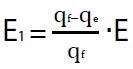 képlet szerint történik, minden más esetben E1 = 0. A képletben szereplő E fajlagos externális alapköltség értékét a különféle termékdíjköteles termék- és anyagáramok esetén az alábbi táblázat tartalmazza:a) Akkumulátorb) Csomagolószerba) Csomagolószer (kivéve kereskedelmi csomagolószer)bb) Kereskedelmi csomagolószerc) Elektromos, elektronikai berendezésd) GumiabroncsA megfizetendő kezelési költség (K1) számítása a qe<qáhksz<qf esetben a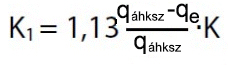 Képlettel történik, a qe<qáhksz és qáhkszqf esetben a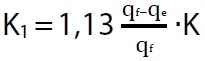 minden más esetben K1=0. A képletben szereplő K fajlagos kezelési alapköltség értékét a különféle termékdíjköteles termék- és anyagáramok esetén az alábbi táblázat tartalmazza:a) Akkumulátorb) Csomagolószerba) Csomagolószer (kivéve kereskedelmi csomagolószer)bb) Kereskedelmi csomagolószerc) Elektromos, elektronikai berendezésd) Gumiabroncs1 A törvényt az Országgyűlés a 2011. június 27-i ülésnapján fogadta el. A kihirdetés napja: 2011. július 4.2 Az 1. alcím a 2011: CLVI. törvény 417. §-ával megállapított szöveg.3 Az 1. § (3) bekezdés g) pontját a 2014: LXXIV. törvény 394. §-a iktatta be.4 Az 1. § (3) bekezdés h) pontját a 2014: LXXIV. törvény 394. §-a iktatta be.5 Az 1. § (3) bekezdés i) pontját a 2014: LXXIV. törvény 394. §-a iktatta be.6 Az 1. § (4) bekezdése a 2014: XVI. törvény 285. § (1) bekezdésével megállapított szöveg.7 Az 1. § (5) bekezdését a 2013: CC. törvény 264. §-a iktatta be.8 A 2. § a 2011: CLVI. törvény 418. §-ával megállapított szöveg.9 A 2. § 1. pontja a 2013: CC. törvény 265. § (1) bekezdésével megállapított szöveg.10 A 2. § 1a. pontját a 2014: XVI. törvény 285. § (2) bekezdése iktatta be.11 A 2. § 3. pontja a 2013: CC. törvény 265. § (2) bekezdésével megállapított szöveg.12 A 2. § 5. pontja a 2013: CCLII. törvény 58. § (2) bekezdése szerint módosított szöveg.13 A 2. § 6. pontja a 2014: XVI. törvény 285. § (3) bekezdésével megállapított szöveg.14 A 2. § 6. pont g) alpontját a 2014: LXXIV. törvény 395. § (1) bekezdése iktatta be.15 A 2. § 6. pont h) alpontját a 2014: LXXIV. törvény 395. § (1) bekezdése iktatta be.16 A 2. § 6. pont i) alpontját a 2014: LXXIV. törvény 395. § (1) bekezdése iktatta be.17 A 2. § 7. pontja a 2013: CC. törvény 265. § (3) bekezdésével megállapított szöveg.18 A 2. § 12. pontja a 2013: CXV. törvény 11. §-ával megállapított szöveg.19 A 2. § 14. pontja a 2014: LXXIV. törvény 395. § (2) bekezdésével megállapított szöveg.20 A 2. § 14a. pontját a 2013: CCLII. törvény 58. § (1) bekezdése iktatta be.21 A 2. § 16. pontja a 2013: CC. törvény 265. § (5) bekezdésével megállapított szöveg.22 A 2. § 17. pontja a 2013: CC. törvény 286. § 1. pontja szerint módosított szöveg.23 A 2. § 18. pontja a 2013: CC. törvény 265. § (6) bekezdésével megállapított szöveg.24 A 2. § 18a. pontját a 2014: LXXIV. törvény 395. § (3) bekezdése iktatta be.25 A 2. § 19. pontja a 2013: CC. törvény 265. § (7) bekezdésével megállapított, záró szövegrésze a 2014: LXXIV. törvény 405. § – 2014: XCIX. törvény 440. § 9. pontja szerint módosított – 1. pontja szerint módosított szöveg.26 A 2. § 20. pontja a 2013: CC. törvény 265. § (7) bekezdésével megállapított, a 2014: LXXIV. törvény 405. § 2. pontja szerint módosított szöveg.27 A 2. § 20a. pontját a 2013: CC. törvény 265. § (8) bekezdése iktatta be.28 A 2. § 23. pontja a 2013: CC. törvény 265. § (9) bekezdésével megállapított szöveg.29 A 2. § 26. pontja a 2013: CC. törvény 265. § (10) bekezdésével megállapított szöveg.30 A 2. § 27. pontja a 2013: CC. törvény 286. § 2. pontja szerint módosított szöveg.31 A 2. § 30. pontja a 2014: XVI. törvény 285. § (4) bekezdésével megállapított szöveg.32 A 2. § 31. pontja a 2013: CC. törvény 265. § (11) bekezdésével megállapított szöveg.33 A 2. § 32. pontját a 2013: CC. törvény 265. § (12) bekezdése iktatta be.34 A 2. § 33. pontját a 2014: LXXIV. törvény 395. § – 2014: XCIX. törvény 439. §-ával beiktatott – (4) bekezdése iktatta be.35 A 3. §-t megelőző alcím a 2011: CLVI. törvény 445. § (1) bekezdés 9. pontja szerint módosított szöveg.36 A 3. § a 2011: CLXVI. törvény 80. § (1) bekezdésével megállapított szöveg.37 A 3. § (2a) bekezdését a 2013: CC. törvény 266. § (1) bekezdése iktatta be, szövege a 2014: LXXIV. törvény 405. § 3. pontja szerint módosított szöveg.38 A 3. § (3) bekezdés d) pontja a 2013: CC. törvény 266. § (2) bekezdésével megállapított szöveg.39 A 3. § (3a) bekezdését a 2014: XVI. törvény 285. § (5) bekezdése iktatta be.40 A 3. § (3b) bekezdését a 2014: LXXIV. törvény 396. § (1) bekezdése iktatta be.41 A 3. § (4) bekezdése a 2013: CC. törvény 266. § (3) bekezdésével megállapított szöveg.42 A 3. § (5) bekezdés a) pont ad) alpontját a 2013: CC. törvény 266. § (4) bekezdése iktatta be.43 A 3. § (5) bekezdés b) pontja a 2014: XVI. törvény 285. § (6) bekezdésével megállapított szöveg.44 A 3. § (6) bekezdése a 2013: CC. törvény 266. § (5) bekezdésével megállapított, nyitó szövegrésze a 2014: LXXIV. törvény 406. § 1. pontja szerint módosított szöveg.45 A 3. § (6) bekezdés d) pontját a 2013: CC. törvény 266. § (6) bekezdése iktatta be.46 A 3. § (6) bekezdés e) pontját a 2014: LXXIV. törvény 396. § (2) bekezdése iktatta be.47 A 3. § (6) bekezdés f) pontját a 2014: LXXIV. törvény 396. § (2) bekezdése iktatta be.48 A 3. § (8) bekezdése a 2013: CC. törvény 266. § (7) bekezdésével megállapított szöveg.49 A 3. § (9) bekezdését a 2013: CC. törvény 266. § (8) bekezdése iktatta be.50 A 3/A. §-t a 2013: CC. törvény 267. §-a iktatta be.51 A 4. § a 2013: CC. törvény 268. § (1) bekezdésével megállapított szöveg.52 A 4. § (1) bekezdés d) pontját a 2013: CC. törvény 268. § (2) bekezdése iktatta be.53 A 4. § (1) bekezdés e) pontját a 2014: LXXIV. törvény 397. §-a iktatta be.54 A 4. § (2) bekezdés d) pontja a 2013: CC. törvény 286. § 3. pontja szerint módosított szöveg.55 Az 5. §-t megelőző alcím a 2011: CLVI. törvény 445. § (1) bekezdés 9. pontja szerint módosított szöveg.56 Az 5. § a 2011: CCI. törvény 399. §-ával megállapított szöveg.57 Az 5. § (3) bekezdése a 2013: CC. törvény 269. § (1) bekezdésével megállapított szöveg.58 Az 5. § (3) bekezdés c) pontját a 2014: LXXIV. törvény 399. §-a iktatta be.59 Az 5. § (4) bekezdés a) pontja a 2013: CC. törvény 286. § 4. pontja szerint módosított szöveg.60 Az 5. § (5) bekezdését a 2013: CC. törvény 269. § (2) bekezdése iktatta be, hatályon kívül helyezte a 2014: LXXIV. törvény 406. § 2. pontja.61 A 6. § (1) bekezdése a 2013: CC. törvény 270. §-ával megállapított szöveg.62 A 6. § (2) bekezdése a 2013: CC. törvény 270. §-ával megállapított szöveg.63 A 6. § (3) bekezdése a 2011: CLVI. törvény 445. § (1) bekezdés 3. és 9. pontja szerint módosított szöveg.64 A 6. § (4) bekezdésének a 2011: CLVI. törvény 445. § (1) bekezdés 3. és 9. pontjával elrendelt módosítása, amely szerint a „termékdíj-fizetési kötelezettség” szövegrész a „termékdíj-kötelezettség” szöveggel lép hatályba, nem vezethető át.65 A 7. § (1) bekezdésének a 2011: CLVI. törvény 445. § (3) bekezdés 1. pontjával elrendelt módosítása, amely szerint az „- ideértve a belföldi előállítású csomagolást alkotó csomagolóeszközt -” szövegrész nem lép hatályba, nem vezethető át.66 A 7. § (2) bekezdése a 2011: CLVI. törvény 421. §-ával megállapított, a 2014: XVI. törvény 285. § (26) bekezdés 1. pontja szerint módosított szöveg.67 A 7. § (3) bekezdése a 2011: CLVI. törvény 421. §-ával megállapított szöveg.68 A 8. § a 2012: CLXXVIII. törvény 396. §-ával megállapított szöveg.69 A 9. § a 2012: CLXXVIII. törvény 397. §-ával megállapított szöveg.70 A 7/A alcímet (9/A. §) a 2014: XVI. törvény 285. § (7) bekezdése iktatta be.71 A II. Fejezet a 2011: CLXVI. törvény 80. § (4) bekezdésével megállapított szöveg.72 A 10. § a 2013: CC. törvény 272. §-ával megállapított szöveg.73 A 10. § (3a) bekezdését a 2014: XVI. törvény 285. § (8) bekezdése iktatta be.74 A 10. § (8) bekezdését a 2014: XVI. törvény 285. § (9) bekezdése iktatta be.75 A 10. § (9) bekezdését a 2014: XVI. törvény 285. § (9) bekezdése iktatta be.76 A 10/A. § (1) bekezdése a 2013: CC. törvény 286. § 5. pontja szerint módosított szöveg.77 A 11. § (1) bekezdése a 2012: CLXXVIII. törvény 404. § 4. pontja szerint módosított szöveg.78 A 11. § (3) bekezdése a 2014: XVI. törvény 285. § (26) bekezdés 2. pontja szerint módosított szöveg.79 A 11. § (5) bekezdését a 2014: XVI. törvény 285. § (10) bekezdése iktatta be.80 A 12. § (2) bekezdése a 2012: CLXXVIII. törvény 404. § 5. pontja szerint módosított szöveg.81 A 12. § (3) bekezdését a 2013: CC. törvény 287. § 1. pontja hatályon kívül helyezte.82 A 12/A. § (1) bekezdése a 2014: XVI. törvény 285. § (27) bekezdése szerint módosított szöveg.83 A 12/A. § (2) bekezdése a 2014: XVI. törvény 285. § (11) bekezdésével megállapított szöveg.84 A 13. § a 2013: CC. törvény 273. § (1) beekzdésével megállapított szöveg.85 A 13. § (1) bekezdés d) pontját a 2013: CC. törvény 273. § (2) bekezdése iktatta be.86 A 13. § (3) bekezdését a 2014: XVI. törvény 285. § (12) bekezdése iktatta be.87 A 13. § (4) bekezdését a 2014: XVI. törvény 285. § (12) bekezdése iktatta be.88 A III. Fejezet címe a 2011: CLVI. törvény 445. § (1) bekezdés 9. pontja szerint módosított szöveg.89 A 14. §-t megelőző alcím a 2011: CLVI. törvény 445. § (1) bekezdés 9. pontja szerint módosított szöveg.90 A 14. § (1) bekezdése a 2011: CLVI. törvény 445. § (1) bekezdés 3. és 9. pontja szerint módosított szöveg.91 A 14. § (2) bekezdése a 2014: XVI. törvény 285. § (13) bekezdésével megállapított szöveg.92 A 14. § (3) bekezdését a 2014: XVI. törvény 285. § (13) bekezdése iktatta be.93 A 14. § (3a) bekezdését a 2014: XVI. törvény 285. § (13) bekezdése iktatta be.94 A 14. § (4) bekezdésének a 2011: CLVI. törvény 445. § (1) bekezdés 9. pontjával elrendelt módosítása, amely szerint a „termékdíj-fizetési kötelezettség” szövegrész helyébe a „termékdíj-kötelezettség” szöveggel lép hatályba, nem vezethető át.95 A 14. § (5) bekezdése a 2012: CLXXVIII. törvény 398. §-ával megállapított szöveg.96 A 14. § (5) bekezdés a) pontja a 2013: CC. törvény 274. §-ával megállapított szöveg.97 A 14. § (5) bekezdés e) pontja a 2014: LXXIV. törvény 400. §-ával megállapított szöveg.98 A 14. § (6) bekezdését a 2012: CLXXVIII. törvény 398. §-a iktatta be.99 A 14. § (7) bekezdését a 2014: XVI. törvény 285. § (14) bekezdése iktatta be.100 A 14. § (8) bekezdését a 2014: XVI. törvény 285. § (14) bekezdése iktatta be.101 A 14/A. §-t a 2014: XVI. törvény 285. § (15) bekezdése iktatta be.102 A 15. § (1) bekezdése a 2011: CLVI. törvény 445. § (1) bekezdés 9. pontja szerint módosított szöveg.103 A 15. § (2) bekezdése a 2014: XVI. törvény 285. § (16) bekezdésével megállapított szöveg.104 A 15. § (3) bekezdése a 2014: XVI. törvény 285. § (16) bekezdésével megállapított szöveg.105 A 15. § (3) bekezdés f) pontja a 2014: LXXIV. törvény 401. § (1) bekezdésével megállapított szöveg.106 A 15. § (3) bekezdés g) pontját a 2014: LXXIV. törvény 401. § (2) bekezdése iktatta be.107 A 15. § (3) bekezdés h) pontját a 2014: LXXIV. törvény 401. § (2) bekezdése iktatta be.108 A 15. § (3) bekezdés i) pontját a 2014: LXXIV. törvény 401. § (2) bekezdése iktatta be.109 A 15. § (4) bekezdése a 2011: CLXVI. törvény 80. § (5) bekezdésével megállapított, a 2013: CC. törvény 286. § 6. pontja szerint módosított szöveg.110 A 15. § (5) bekezdése a 2011: CLXVI. törvény 80. § (5) bekezdésével megállapított szöveg.111 A 15. § (6) bekezdése a 2011: CLVI. törvény 445. § (3) bekezdés 7. pontja alapján nem lép hatályba.112 A 15. § (7) bekezdése a 2011: CLXVI. törvény 80. § (6) bekezdésével megállapított szöveg.113 A 16. §-t megelőző alcímnek a 2011: CLVI. törvény 445. § (1) bekezdés 9. pontjával elrendelt módosítása, amely szerint a „termékdíj-fizetési kötelezettség” szövegrész helyébe a „termékdíj-kötelezettség” szöveggel lép hatályba, nem vezethető át.114 A 16. § (1) bekezdése a 2011: CLVI. törvény 427. §-ával megállapított szöveg.115 A 14/A. alcímet (16/A. §) a 2014: XVI. törvény 285. § (17) bekezdése iktatta be.116 A 16/A. § (1) bekezdése a 2014: LXXIV. törvény 405. § 4. pontja szerint módosított szöveg.117 A 16/A. § (4) bekezdése a 2014: LXXIV. törvény 405. § 5. pontja szerint módosított szöveg.118 A 16/A. § (6) bekezdése a 2014: XCIX. törvény 123. §-ával megállapított szöveg.119 A 17. § a 2011: CLVI. törvény 428. §-ával megállapított szöveg.120 A 17. § a 2011: CLVI. törvény 428. §-ával megállapított szöveg.121 A 16. alcím címe e a 2014: XCIX. törvény 124. §-ával megállapított szöveg.122 A 19. § (1)–(2) bekezdését a 2014: XCIX. törvény 131. § (2) bekezdés 1. pontja hatályon kívül helyezte.123 A 19. § (3) bekezdése a 39. § (2) bekezdése alapján 2012. január 1-jén lépett hatályba. A 19. § (3) bekezdése a 2011: CLXVI. törvény 80. § (7) bekezdésével megállapított és a 2014: XCIX. törvény 130. § 1. pontja szerint módosított szöveg.124 A 19. § (4) bekezdése a 2011: CLVI. törvény 445. § (3) bekezdés 8. pontja alapján nem lép hatályba.125 A 20. § a 2011: CLVI. törvény 430. §-ával megállapított szöveg.126 A 20. § (1) bekezdése a 2013: CC. törvény 275. §-ával megállapított, nyitó szövegrésze a 2014: XCIX. törvény 130. § 2. pontja szerint módosított szöveg.127 A 20. § (2) bekezdése a 2013: CC. törvény 286. § 7. pontja, a 2014: XCIX. törvény 130. § 1. pontja szerint módosított szöveg.128 A 20. § (3) bekezdése a 2013: CC. törvény 286. § 8. pontja, a 2014: XCIX. törvény 130. § 1. pontja szerint módosított szöveg.129 A 20. § (4) bekezdés nyitó szövegrésze a 2013: CC. törvény 286. § 9. pontja, a 2014: XCIX. törvény 130. § 1. pontja szerint módosított szöveg.130 A 20. § (5) bekezdése a 2014: XCIX. törvény 130. § 1. pontja szerint módosított szöveg.131 A 20. § (6) bekezdése a 2014: XCIX. törvény 130. § 1. pontja szerint módosított szöveg.132 A 20. § (7) bekezdése a 2014: XCIX. törvény 130. § 1. pontja szerint módosított szöveg.133 A 21. § a 2011: CLVI. törvény 431. §-ával megállapított szöveg.134 A 21. § (1) bekezdés b) pontja a 2014: XCIX. törvény 130. § 1. pontja szerint módosított szöveg.135 A 21. § (1) bekezdés c) pontját a 2013: CC. törvény 287. § 2. pontja hatályon kívül helyezte.136 A 21. § (1) bekezdés d) pontja a 2014: XCIX. törvény 130. § 1. pontja szerint módosított szöveg.137 A 21. § (2) bekezdése a 2013: CC. törvény 276. §-ával megállapított, a 2014: XCIX. törvény 130. § 3. pontja és 131. § (1) bekezdés 1. pontja szerint módosított szöveg.138 A 21. § (3) bekezdése a 2014: XCIX. törvény 130. § 1. pontja és 131. § (1) bekezdés 2. pontja szerint módosított szöveg.139 A 21. § (4) bekezdését a 2014: XCIX. törvény 131. § (2) bekezdés 2. pontja hatályon kívül helyezte.140 A 22. § (1) bekezdése a 2011: CLVI. törvény 432. §-ával megállapított és a 2014: XCIX. törvény 130. § 3. pontja szerint módosított szöveg.141 A 22. § (2) bekezdését a 2011: CLVI. törvény 445. § (4) bekezdés 1. pontja hatályon kívül helyezte.142 A 22. § (3) bekezdése a 2013: CC. törvény 277. §-ával megállapított és a 2014: XCIX. törvény 130. § 1. pontja szerint módosított szöveg.143 A 22. § (4) bekezdése a 2013: CC. törvény 277. §-ával megállapított és a 2014: XCIX. törvény 130. § 1. pontja szerint módosított szöveg.144 A 22. § (5) bekezdését a 2013: CC. törvény 287. § 3. pontja hatályon kívül helyezte.145 A 22. § (6) bekezdése a 2014: XCIX. törvény 130. § 1. pontja szerint módosított szöveg.146 A 22/A. §-t a 2011: CLVI. törvény 433. §-a iktatta be.147 A 22/A. § (1) bekezdése a 2013: CC. törvény 286. § 10. pontja, a 2014: XCIX. törvény 130. § 1. és 4. pontja szerint módosított szöveg.148 A 22/A. § (2) bekezdése a 2013: CC. törvény 286. § 11. pontja szerint módosított szöveg.149 A 22/A. § (3) bekezdése a 2014: XCIX. törvény 130. § 1. pontja szerint módosított szöveg.150 A 22/A. § (5) bekezdése a 2014: XCIX. törvény 130. § 1. pontja szerint módosított szöveg.151 A 22/A. § (6) bekezdése a 2013: CC. törvény 278. §-ával megállapított és a 2014: XCIX. törvény 130. § 5. pontja szerint módosított szöveg.152 A 22/A. § (7) bekezdés záró szövegrésze a 2014: XCIX. törvény 130. § 1. és 6. pontja szerint módosított szöveg.153 A 22/A. § (9) bekezdését a 2013: CC. törvény 287. § 4. pontja hatályon kívül helyezte.154 A 22/B. §-t a 2011: CLVI. törvény 433. §-a iktatta be.155 A 22/B. § (1) bekezdése a 2014: XCIX. törvény 130. § 7. pontja szerint módosított szöveg.156 A 22/B. § (2) bekezdése a 2014: XCIX. törvény 130. § 1. pontja szerint módosított szöveg.157 A 22/C. §-t a 2014: XCIX. törvény 125. §-a iktatta be.158 A 23. § a 2011: CLVI. törvény 434. §-ával megállapított szöveg.159 A 23. § (1) bekezdése a 2012: CLXXVIII. törvény 404. § 7. pontja, a 2014: XCIX. törvény 130. § 1. pontja szerint módosított szöveg.160 A 23. § (2) bekezdése a 2014: XCIX. törvény 130. § 1. pontja szerint módosított szöveg.161 A 24. § a 2011: CLXVI. törvény 80. § (10) bekezdésével megállapított szöveg.162 A 24. § (1) bekezdése a 2012: CLXXVIII. törvény 404. § 8. pontja, a 2014: XCIX. törvény 130. § 3. pontja szerint módosított szöveg.163 A 24. § (2) bekezdése a 2012: CLXXVIII. törvény 404. § 9. pontja, a 2014: XCIX. törvény 130. § 1. pontja szerint módosított szöveg.164 A 24. § (3) bekezdése a 2012: CLXXVIII. törvény 404. § 10. pontja, a 2014: XCIX. törvény 130. § 1. pontja szerint módosított szöveg.165 A 24. § (4) bekezdése a 2012: CLXXVIII. törvény 404. § 11. pontja szerint módosított szöveg.166 A 25. § (1) bekezdése a 2011: CLVI. törvény 436. §-ával megállapított, nyitó szövegrésze a 2013: CC. törvény 286. § 12. pontjával megállapított szöveg.167 A 25. § (1) bekezdés f) pontja a 2014: XVI. törvény 285. § (26) bekezdés 4. pontja szerint módosított szöveg.168 A 25. § (2) bekezdése a 2014: XVI. törvény 285. § (18) bekezdésével megállapított szöveg.169 A 25. § (2a) bekezdését a 2013: CC. törvény 279. § (1) bekezdése iktatta be.170 A 25. § (2b) bekezdését a 2013: CC. törvény 279. § (1) bekezdése iktatta be.171 A 25. § (4) bekezdését a 2013: CC. törvény 279. § (2) bekezdése iktatta be.172 A 25. § (5) bekezdését a 2013: CC. törvény 279. § (3) bekezdése iktatta be.173 A 25. § (6) bekezdését a 2014: XVI. törvény 285. § (19) bekezdése iktatta be.174 A 25. § (7) bekezdését a 2014: XVI. törvény 285. § (19) bekezdése iktatta be.175 A 25/A. §-t a 2014: XVI. törvény 285. § (20) bekezdése iktatta be.176 A VII. Fejezet a 2011: CLXVI. törvény 80. § (12) bekezdésével megállapított szöveg.177 A 2011: CLXVI. törvény 86. § d) pontjával elrendelt módosítás, amely szerint a 26. § (1) bekezdése nem lép hatályba, nem vezethető át.178 A 27. § (2) bekezdése a 2013: CC. törvény 280. §-ával megállapított szöveg.179 A 27. § (3) bekezdését a 2013: CC. törvény 287. § 5. pontja hatályon kívül helyezte.180 A 27/A. § (1) bekezdése a 2014: XVI. törvény 285. § (21) bekezdésével megállapított szöveg.181 A 27/A. § (2) bekezdése a 2014: XVI. törvény 285. § (21) bekezdésével megállapított szöveg.182 A VIII. Fejezet a 2011: CLXVI. törvény 80. § (13) bekezdésével megállapított szöveg.183 A 28. § a 2012: CLXXVIII. törvény 399. §-ával megállapított szöveg.184 A 28/A. §-t a 2012: CLXXVIII. törvény 405. § 2. pontja hatályon kívül helyezte.185 A 29. § a 2012: CLXXVIII. törvény 400. §-ával megállapított szöveg.186 A 29. § (1) bekezdését a 2013: CC. törvény 287. § 6. pontja hatályon kívül helyezte.187 A 29. § (3)–(6) bekezdését a 2013: CC. törvény 287. § 6. pontja hatályon kívül helyezte.188 A 29. § (7) bekezdését a 2013: CC. törvény 281. §-a iktatta be.189 A 29. § (8) bekezdését a 2013: CC. törvény 281. §-a iktatta be.190 A 29/A. § a 2012: CLXXVIII. törvény 401. §-ával megállapított szöveg.191 A 29/A. § (1) bekezdése a 2014: XCIX. törvény 126. §-ával megállapított szöveg.192 A 29/A. § (2) bekezdését a 2013: CC. törvény 287. § 7. pontja hatályon kívül helyezte.193 A 29/A. § (3) bekezdése a 2013: CC. törvény 286. § 14. pontja szerint módosított szöveg.194 A 29/A. § (5) bekezdése a 2014: XCIX. törvény 130. § 1. pontja szerint módosított szöveg.195 A 29/A. § (20) bekezdés e) pontja a 2013: CC. törvény 282. §-ával megállapított szöveg.196 A 29/B. §-t a 2013: CC. törvény 283. §-a iktatta be.197 A 23. alcímet (30. §) a 2012: CLXXVIII. törvény 405. § 3. pontja hatályon kívül helyezte.198 A 31. § (2) bekezdése a 2011: CLXVI. törvény 80. § (14) bekezdésével megállapított szöveg.199 A 31. § (3) bekezdése a 2011: CLVI. törvény 445. § (1) bekezdés 7. pontja, a 2012: CLXXVIII. törvény 404. § 13. pontja szerint módosított szöveg.200 A 32. § a 2012: CLXXVIII. törvény 402. §-ával megállapított szöveg.201 A 33. § (1) bekezdése a 2012: CLXXVIII. törvény 404. § 14. pontja szerint módosított szöveg.202 A 33. § (2) bekezdése a 2012: CLXXVIII. törvény 404. § 15. pontja szerint módosított szöveg.203 A 33. § (3) bekezdésének a 2011: CLVI. törvény 445. § (1) bekezdés 8. pontjával elrendelt módosítása, amely szerint „a továbbiakban: termék” szövegrész „a továbbiakban együtt: termék” szöveggel lép hatályba, nem vezethető át. A 33. § (3) bekezdése a 2012: CLXXVIII. törvény 404. § 16. pontja szerint módosított szöveg.204 A 33. § (4) bekezdés nyitó szövegrésze a 2012: CLXXVIII. törvény 404. § 17. pontja szerint módosított szöveg.205 A 34. § (1) bekezdése a 2012: CLXXVIII. törvény 404. § 18. pontja szerint módosított szöveg.206 A 34. § (2) bekezdése a 2012: CLXXVIII. törvény 404. § 19. pontja szerint módosított szöveg.207 A 34. § (4) bekezdés d) pontja a 2012: CLXXVIII. törvény 404. § 20. pontja szerint módosított szöveg.208 A 35. § (1) bekezdése a 2012: CLXXVIII. törvény 404. § 21. pontja szerint módosított szöveg.209 A 35. § (2) bekezdése a 2011: CLVI. törvény 439. §-ával megállapított, a 2012: CLXXVIII. törvény 404. § 22. pontja, a 2014: XCIX. törvény 130. § 1. pontja szerint módosított szöveg.210 A 35. § (4) bekezdése a 2012: CLXXVIII. törvény 404. § 23. pontja szerint módosított szöveg.211 A 36. § (2) bekezdése a 2011: CLVI. törvény 440. § (1) bekezdésével megállapított, a 2012: CLXXVIII. törvény 404. § 24. pontja szerint módosított szöveg.212 A 36. § (3) bekezdése a 2011: CLVI. törvény 440. § (2) bekezdésével megállapított, nyitó szövegrésze a 2012: CLXXVIII. törvény 404. § 25. pontja, a 2014: XCIX. törvény 130. § 1. pontja szerint módosított szöveg.213 A 36. § (6) bekezdése a 2012: CLXXVIII. törvény 404. § 26. pontja szerint módosított szöveg.214 A 27. alcím a 2011: CLVI. törvény 441. §-ával megállapított szöveg.215 A 37. § (1) bekezdése a 2014: XCIX. törvény 127. §-ával megállapított szöveg.216 A 38. § a 2011: CLVI. törvény 442. §-ával megállapított szöveg.217 Lásd a 343/2011. (XII. 29.) Korm. rendeletet.218 Lásd a 343/2011. (XII. 29.) Korm. rendeletet.219 A 38. § (1) bekezdés c) pontja a 2014: XCIX. törvény 130. § 3. pontja szerint módosított szöveg.220 Lásd a 343/2011. (XII. 29.) Korm. rendeletet.221 Lásd a 343/2011. (XII. 29.) Korm. rendeletet.222 Lásd a 343/2011. (XII. 29.) Korm. rendeletet.223 Lásd a 343/2011. (XII. 29.) Korm. rendeletet.224 Lásd a 343/2011. (XII. 29.) Korm. rendeletet.225 A 38. § (1) bekezdés h) pontját a 2013: CC. törvény 284. §-a iktatta be.226 Lásd az 533/2013. (XII. 30.) Korm. rendeletet.227 A 38. § (1) bekezdés i) pontját a 2014: XCIX. törvény 128. § (1) bekezdése iktatta be.228 A 38. § (1a) bekezdését a 2014: XCIX. törvény 128. § (2) bekezdése iktatta be.229 A 38. § (2) bekezdés d) pontja a 2014: XCIX. törvény 130. § 8. pontja szerint módosított szöveg.230 A 39. § (1) bekezdése a 2011: CLVI. törvény 445. § (4) bekezdés 2. pontja szerint módosított szöveg.231 A 39. § (3) bekezdését a 2011: CLVI. törvény 445. § (4) bekezdés 3. pontja hatályon kívül helyezte.232 A 40. §-t a 2014: XCIX. törvény 131. § (2) bekezdés 3. pontja hatályon kívül helyezte.233 A 40/A. §-t a 2012: CLXXVIII. törvény 403. §-a iktatta be.234 A 40/B. §-t a 2013: CC. törvény 285. §-a iktatta be.235 A 40/C. §-t a 2014: XVI. törvény 285. § (22) bekezdése iktatta be.236 A 40/C. § (3) bekezdését a 2014: LXXIV. törvény 402. §-a iktatta be.237 A 40/C. § újabb (3) bekezdését a 2014: XCIX. törvény 129. §-a iktatta be.238 A hatálybalépés napja 2014. december 30.239 A 40/D. §-t a 2014: XVI. törvény 285. § (23) bekezdése iktatta be.240 A 40/E. §-t a 2014: XVI. törvény 285. § (24) bekezdése iktatta be.241 A 40/F. §-t a 2014: LXXIV. törvény 403. §-a iktatta be.242 A 42. §-t megelőző alcím a 2011: CLVI. törvény 445. § (3) bekezdés 9. pontja alapján nem lép hatályba.243 A 42. § a 2011: CLVI. törvény 445. § (3) bekezdés 9. pontja alapján nem lép hatályba.244 A 43. § a 2010: CXXX. törvény 12. § (2) bekezdése alapján hatályát vesztette.245 Az 1. melléklet a 2014: LXXIV. törvény 404. § a) pontjával és – 2014: XCIX. törvény 440. § 10–16. pontja szerint módosított – 15. mellékletével megállapított szöveg.246 A 2. melléklet a 2014: LXXIV. törvény 404. § b) pontjával megállapított szöveg.247 A 3. melléklet a 2014: LXXIV. törvény 404. § c) pontjával és – 2014: XCIX. törvény 440. § 17–18. pontja szerint módosított – 17. mellékletével megállapított és a 2014: XCIX. törvény 130. § 3. pontja szerint módosított szöveg.Magyar Közlöny Lap- és Könyvkiadó Kft.
A Nemzeti Jogszabálytárban elérhető szövegek tekintetében a Közlönykiadó minden jogot fenntart!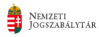 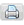 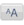 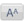 ABCssz.MegnevezésVámtarifaszám és 
HR, KN alszám1.Elektromos akkumulátorokkivéve: a 8507 80 20 a 8507 80 30 és a 8507 90 alszám alá tartozó termékek és a nátrium-kén (NaS) helyhez kötött energiatároló berendezésex. 8507ABCssz.MegnevezésVámtarifaszám és 
HR, KN alszám1.Növényi anyag2.Elsősorban fonatkészítésre használatos növényi anyag (nád, gyékény, rafia, gabonaszalma stb.) csomagolási célraex. 1401 903.Másutt nem említett növényi eredetű anyag csomagolási célraex. 1404 904.Műanyag5.Élvédőprofil csomagolási segédanyagex. 39166.Rugalmas tömlő csomagolószerex. 3917 32ex. 3917 397.Öntapadó műanyag lap, lemez, film, fólia, szalag, csík és más sík formában, tekercsben iskivéve: az építési termék; a villamosszigetelési, elektrotechnikai áruex. 39198.Más műanyag lap, lemez, film, fólia, szalag és csík, amely nem porózus, és nem erősített, nem laminált, nem alátámasztott vagy más anyagokkal hasonlóan nem kombináltkivéve: az építési termék, a bútoripari áru; a villamos szigetelési áru; a kordonszalag;ex. 39209.Más műanyag lap, lemez, film, fólia, szalag és csíkkivéve: az építési termék; a villamos szigetelési áruex. 392110.Műanyag eszközök termék szállítására vagy csomagolására legfeljebb 300 liter űrtartalommal; műanyag dugó, fedő, kupak és más lezáró; műanyag bevásárló reklámtáskakivéve: az elkülönített hulladék gyűjtésére szolgáló zsák*; a megújuló forrásból készült, biológiai úton lebomló műanyag szemeteszsák**; a hulladékgyűjtő edényex. 392311.Egyszer használatos műanyag edényekex. 392412.Gumi13.Vulkanizált lágygumiból készült lezáró termékek (dugó, gyűrű stb.)ex. 401614.Fa15.Furnérlap tűlevelű fábólkivéve: építési termék, bútoripari áruex. 4408 1016.Furnérlap más fábólkivéve: építési termék, bútoripari áruex. 4408 9017.Forgácslemez, irányított forgácselrendezésű lemez (OSB) és hasonló tábla fából vagy más fatartalmú anyagból, gyantával vagy más szerves kötőanyagokkal agglomerálva (tömörítve) iskivéve: építési termék, bútoripari áruex. 441018.Rostlemez fából vagy más fatartalmú anyagból, gyantával vagy más szerves anyaggal összeragasztva iskivéve: építési termék, bútoripari áruex. 441119.Fából készült láda, doboz, rekesz, dob és hasonló csomagolóeszköz; kábeldob fából; rakodólap, keretezett és más szállítólap; rakodólapkeret fából441520.Parafa21.Természetes parafából készült dugó és lezáró termékek4503 1022.Agglomerált parafából (kötőanyaggal is) készült dugó és lezáró termékekex. 4504 10ex. 4504 9023.Kosáráru, fonásáru24.Kosáráru, fonásáru és fonásanyagból közvetlenül kész alakban előállított más termék vagy a 4601 vtsz. alá tartozó anyagokból készült termékkivéve: nem egyszer használatos termékekex. 460225.Papír, karton26.Nem bevont papír és karton írásra, nyomtatásra vagy más grafikai célra, és nem perforált lyukkártya- és lyukszalagpapír tekercsben vagy téglalap (beleértve a négyzetet) alakú ívben, bármilyen méretben, a 4801 vagy 4803 vtsz. alá tartozó papír kivételévelkivéve: a kézi merítésű papír és karton (4802 10); a tapéta alappapír; a képeslappapír és könyvnyomó papír; az irodai papír (fénymásolópapír); iskolafüzet; jegyzettömb; pénztárgéppapír; biztonsági papírex. 480227.Selyem alappapír, kreppelt, ráncolt, domborított, perforált, felületileg színezett, díszített vagy nyomtatott alappapír, cellulózvatta és cellulózszálból álló szövedék, tekercsben vagy ívbenkivéve: háztartási, egészségügyi alappapír; bútoripari, ruhaipari áruex. 480328.Nem bevont nátronpapír és -karton tekercsben vagy ívben, a 4802 vagy 4803 vtsz. alá tartozók kivételével480429.Nem bevont más papír és karton tekercsben vagy ívben a termékcsoporthoz tartozó Megjegyzések 3. pontjában megengedettnél nem nagyobb mértékben megmunkálva vagy feldolgozvakivéve: szűrőpapír és karton (4805 40 HR kód)ex. 480530.Növényi pergamen, zsírpapír, pergamenpapír és más fényezett, átlátszó vagy áttetsző papír, tekercsben vagy ívbenkivéve: átmásolópapír; sütőpapírex. 480631.Többrétegű papír és karton (ragasztóval összeragasztott papír- vagy kartonlapból összeállítva) felületi impregnálás vagy bevonás nélkül, belső erősítéssel is, tekercsben vagy ívben480732.Hullámpapír és -karton (ragasztott, sima felületű lapokkal is), kreppelt, redőzött, domborított vagy perforált papír és karton tekercsben vagy ívben, a 4803 vtsz. alá tartozók kivételével480833.Papír és karton egyik vagy mindkét oldalán kaolinnal (kínai agyaggal) vagy más szervetlen anyaggal bevonva, kötőanyag felhasználásával is, de más bevonat nélkül, felületileg színezett, díszített vagy nyomtatott is, tekercsben vagy téglalap (beleértve a négyzetet) alakú ívben, bármilyen méretbenkivéve: nyomtató-, fénymásolópapírex. 481034.Papír, karton, cellulózvatta és cellulózszálból álló szövedék bevonva, impregnálva, borítva, felületileg színezve, díszítve vagy nyomtatva, tekercsben vagy téglalap (beleértve a négyzetet) alakú ívben, bármilyen méretben, a 4803, 4809 vagy 4810 vtsz. alá tartozók kivételévelkivéve: háztartási áru, ruhaipari áruex. 481135.Doboz, láda, tok, zsák és más csomagolóeszköz papírból, kartonból, cellulózvattából vagy cellulózszálból álló szövedékbőlkivéve: iratgyűjtő doboz; levéltartó doboz és hasonló cikk irodai, üzleti célra (4819 60 HR kód)ex. 481936.Mindenféle címke papírból vagy kartonból, nyomtatott is
kivéve: tanszerek; dokumentumok, árut nem tartalmazó levélküldemények azonosító címkéiex. 482137.Orsó, cséve, kopsz és hasonló tartó papíripari rostanyagból, papírból vagy kartonból (perforálva vagy merítve is)482238.Más papír, karton, cellulózvatta és cellulózszálból álló szövedék méretre vagy alakra vágva; más terméké papíripari rostanyagból, papírból, kartonból, cellulózvattából vagy cellulózszálból álló szövedékbőlkivéve: a szűrőpapír és karton (4823 20 HR kód); az előre nyomtatott regisztrálóhengerek, -ívek és számlapok önfeljegyző készülékekhez; pénztárgép szalagex. 482339.Szövet, nem szőtt textília40.Jutaszövet vagy az 5303 vtsz. alá tartozó más textil háncsrostból készült szövet kivéve: építési termék, erózió- és rézsüvédelmi áruex. 531041.Nem szőtt textília42.Nem szőtt textília, impregnált, bevont, beborított vagy rétegelt iskivéve: háztartási áru; textil- és ruhaipari áru; járműipari áru; építési termék, bútoripari, erózió- és rézsüvédelmi célokra szolgáló áru; geotextilex. 560343.Zsinór, kötél44.Zsineg, kötél fonva vagy sodorva, és gumival vagy műanyaggal impregnálva, bevonva, beborítva vagy burkolva iskivéve: hajókötél és kábel; bálázózsineg; 5 mm-nél nagyobb átmérőjű áruk; háztartási áru; textil- és ruhaipari áru; építési termék; bútoripari áruex. 560745.Zsák, zacskó46.Zsák és zacskó termék csomagolásárakivéve: árvízvédelmi homokzsákex. 630547.Üveg, kerámia48.Üvegballon (fonatos is), üvegpalack, flaska, konzervüveg, üvegedény, fiola, ampulla és más üvegtartály termék szállítására vagy csomagolására; befőzőüveg; dugasz, fedő és más lezáró üvegből701049.Kerámiából készült termék áru csomagolásáraex. 6909 9050.Vas, acél51.Vasból vagy acélból készült csomagolási segédanyag (pántolószalag)ex. 721152.Tartály, hordó, dob, konzervdoboz, doboz és hasonló edény bármilyen anyag (a sűrített vagy folyékony gáz kivételével) befogadására, vasból vagy acélból, legfeljebb 300 liter űrtartalommalkivéve: a helyhez kötött tartályok; hulladékgyűjtő edényex. 731053.Tartály vasból vagy acélból, sűrített vagy folyékony gáz befogadására, legfeljebb 300 liter űrtartalommalkivéve: a helyhez kötött tartályokex. 731154.Alumínium55.Alumíniumfólia (papír, karton, műanyag vagy hasonló alátéten vagy nyomtatva is), ha vastagsága (az alátétet nem számítva) legfeljebb 0,2 mmkivéve: elektrotechnikai áruex. 760756.Alumíniumhordó, -dob, -kanna, -doboz és hasonló edény (a merev vagy összenyomható cső alakú tartály is) bármilyen anyag (a sűrített vagy folyékony gáz kivételével) befogadására, legfeljebb 300 liter űrtartalommalkivéve: a helyhez kötött tartályok; hulladékgyűjtő edényex. 761257.Alumíniumtartály sűrített vagy folyékony gáz befogadására, legfeljebb 300 liter űrtartalommalkivéve: a helyhez kötött tartályokex. 761358.Asztali, konyhai vagy más háztartási cikk, valamint ezek részei alumíniumbólkivéve: nem egyszer használatos árukex. 761559.Máshol nem említett áruk nem nemesfémből60.Dugó, kupak és fedő (beleértve a korona-, csavar- és kiöntődugót is), palackfedél vagy kupak, és más csomagolási segédanyag nem nemesfémbőlkivéve: csavarmenetes hordódugó; hordódugóvédő, pecsétex. 830961.Páralekötő anyag62.Páralekötő csomagolási segédanyagex. 3802* a termék mindkét oldalán, egy-egy oldal felületének legalább 20%-át kitevő „ELKÜLÖNÍTETT HULLADÉK” felirattal ellátva.* a termék mindkét oldalán, egy-egy oldal felületének legalább 20%-át kitevő „ELKÜLÖNÍTETT HULLADÉK” felirattal ellátva.* a termék mindkét oldalán, egy-egy oldal felületének legalább 20%-át kitevő „ELKÜLÖNÍTETT HULLADÉK” felirattal ellátva.** a termék mindkét oldalán, egy-egy oldal felületének legalább 20%-át kitevő „BIOLÓGIAI ÚTON LEBOMLÓ SZEMETESZSÁK” felirattal ellátva.** a termék mindkét oldalán, egy-egy oldal felületének legalább 20%-át kitevő „BIOLÓGIAI ÚTON LEBOMLÓ SZEMETESZSÁK” felirattal ellátva.** a termék mindkét oldalán, egy-egy oldal felületének legalább 20%-át kitevő „BIOLÓGIAI ÚTON LEBOMLÓ SZEMETESZSÁK” felirattal ellátva.ABCssz.MegnevezésVámtarifaszám és 
HR, KN alszám1.Kenőolaj2.Motorolaj, kompresszor-kenőolaj, turbina-kenőolaj2710 19 813.Hidraulikus célú folyadék2710 19 834.Fehérolaj, folyékony paraffin2710 19 855.Differenciálolaj és reduktorolaj2710 19 876.Keverék fémmegmunkáláshoz, formaleválasztó olaj, korróziógátló olaj2710 19 917.Villamosszigetelési olaj2710 19 938.Más kenőolaj és más olaj, kivéve kenőzsírokex. 2710 19 999.Textil, bőr, szőrme és más anyagok kezelésére használt készítmények3403 11 0010.Legalább 70 tömegszázalék kőolaj- vagy bitumenes ásványokból előállított olajtartalommal, de nem fő alkotóként3403 19 1011.Más, kivéve kenőzsírokex. 3403 19 9012.Hidraulikusfék-folyadék és más elkészített folyadék hidraulikus hajtóműhöz, amely kőolajat vagy bitumenes ásványokból nyert olajat
70 tömegszázaléknál kisebb arányban tartalmazex. 3819 00 00ABCssz.MegnevezésVámtarifaszám és 
HR, KN alszám1.Műanyag művirág, levél- és gyümölcsutánzat és ezek részei; ezekből készült áru6702 10ABCssz.MegnevezésVámtarifaszám és 
HR, KN alszám1.Szappanok, szerves felületaktív anyagok, mosószerek kivéve: kézműipari foglalkozás keretében előállított termékek2.Szappan; szappanként használt szerves felületaktív termékek és készítmények rúd, kocka vagy más formába öntve, szappantartalommal is; bőr (testfelület) mosására szolgáló szerves felületaktív termékek és készítmények folyadék vagy krém formájában és a kiskereskedelemben szokásos módon kiszerelve, szappantartalommal is; szappannal vagy tisztítószerrel impregnált, bevont vagy borított papír, vatta, nemez és nem szőtt textíliakivéve: a bruttó 50 kilogrammnál nagyobb kiszerelésű termékek, illetve kézműipari foglalkozás keretében előállított termékekex. 34013.Szerves felületaktív anyagok (a szappan kivételével); felületaktív készítmény, mosókészítmények (beleértve a kiegészítő mosókészítményeket is), és tisztítókészítmények, szappantartalommal is, a 3401 vtsz. alá tartozók kivételévelkivéve: a bruttó 50 kilogrammnál nagyobb kiszerelésű termékekex. 34024.Súrolókrémek és –porok és más súrolókészítményekkivéve: a bruttó 50 kilogrammnál nagyobb kiszerelésű termékekex. 3405 405.Szépség- vagy testápoló készítmények kivéve: kézműipari foglalkozás keretében előállított termékek6.Hajápoló szerek, kivéve: kézműipari foglalkozás keretében előállított termékek33057.Borotválkozás előtti, borotválkozó vagy borotválkozás utáni készítmények, dezodorok, fürdőhöz való készítmények, szőrtelenítők és máshol nem említett illatszerek, szépség- vagy testápolószerek; helyiségszagtalanítók, illatosított vagy fertőtlenítő tulajdonságúak is, kivéve: kézműipari foglalkozás keretében előállított termékek3307ABCssz.MegnevezésVámtarifaszám és 
HR, KN alszám1.Nagygépek, az alkatrészek kivételével2.Központi fűtés céljára szolgáló elektromos vezérlésű kazánex. 8403 10*3.Segédberendezés a 8403 vtsz. alá tartozó kazánhozex. 8404 10*4.Folyadékszivattyú mérőszerkezettel vagy anélkülex. 8413*5.Lég- vagy vákuumszivattyú, lég- vagy más gázkompresszor és ventilátor; elszívó vagy visszavezető kürtő beépített ventilátorral, szűrővel isex. 8414*6.Légkondicionáló berendezés motormeghajtású ventilátorral, hőmérséklet- és nedvességszabályozó szerkezettel, beleértve az olyan berendezést is, amelyben a nedvesség külön nem szabályozhatóex. 8415*7.Hűtőgép, fagyasztógép és egyéb hűtő- vagy fagyasztókészülék, elektromos működésű; hőszivattyú a 8415 kód alá tartozó légkondicionáló berendezés kivételévelex. 8418*8.Centrifuga, beleértve a centrifugális szárítót is; folyadék vagy gáz szűrésére vagy tisztítására szolgáló gép és készülékex. 8421*9.Mosogatógép; palack vagy más tartály tisztítására vagy szárítására szolgáló gép; palack, kanna, doboz, zsák vagy más tartály töltésére, zárására vagy címkézésére szolgáló gép; palack, befőttesüveg, kémcső és hasonló tartály dugaszolására szolgáló gép; más csomagoló- vagy bálázógép (beleértve a zsugorfóliázó bálázógépet is); ital szénsavazására szolgáló gépex. 8422*10.Csigasor és csigás emelő, a vedres felvonó kivételével; csörlő és hajóorsó; gépjárműemelőex. 8425*11.Szövőgépex. 8446*12.Háztartásban vagy mosodában használatos mosógép, beleértve az olyan gépet is, amely mos és szárít isex. 8450*13.Textilfonal, szövet, vagy kész textilárú fehérítésére, festésére, appertálására, végkikészítésére, bevonására vagy impregnálására szolgáló mosó-, tisztító-, csavaró-, szárítógép, vasaló-, sajtológépex. 8451*14.Elektromotor és elektromos generátor [az áramfejlesztő egység (aggregát) kivételével]8501*15.Elektromos áramfejlesztő egység (aggregát) és forgó áramátalakító8502*16.Elektromos transzformátor, statikus áramátalakító (pl. egyenirányító) és induktor8504*17.Elektromágnes; állandó mágnes és olyan áru, amely mágnesezés után állandó mágnessé válik8505*18.Elektromos gyújtó- vagy indítókészülék szikragyújtású vagy kompressziós gyújtású, belső égésű motorhoz (pl. gyújtómágnes, mágnesdinamó, gyújtótekercs, gyújtógyertya és izzófej, indítómotor); generátor (pl. dinamó, alternátor) és az ilyen motorhoz használt árammegszakító8511*19.Napozóágyak, napozólámpák és hasonló, napozáshoz használt felszerelések: ultraibolya A sugarat felhasználó fénycsővel, más, napozóágyak, -lámpák, hasonló felszerelések napozáshoz8543 70 518543 70 5520.Kisgépek, az alkatrészek kivételével21.Mérleg (az 50 mg vagy ennél nagyobb érzékenységű mérleg kivételével)ex. 8423*22.Kötőgép, hurkológépex. 8447*23.Varrógépex. 8452*24.Porszívó8508*25.Elektromechanikus háztartási készülék, beépített elektromotorral, a 8508 alá tartozó porszívók kivételével8509*26.Villanyborotva, -hajnyíró gép és szőreltávolító készülék851027.Elektromos jelzőkészülék, ablaktörlő, jegesedés gátló és páramentesítő készülék gépjárműhezex. 851228.Elektromos átfolyásos vízmelegítő és merülőforraló; helyiségek fűtésére szolgáló, elektromos lég- és talajmelegítő készülék; elektrotermikus fodrászati készülék (pl. hajszárító, sütővas, sütővas-melegítő) és kézszárító készülék; villanyvasaló; más elektrotermikus háztartási készülék; elektromos fűtőellenállás a 8545 vtsz. alá tartozó kivételévelex. 8516 1029.Legfeljebb 1000 V feszültségű elektromos áramkör összekapcsolására vagy védelmére, vagy elektromos áramkörbe vagy azon belüli összekapcsolásra szolgáló készülék, (például kapcsolók, relék, olvadóbiztosítékok, túlfeszültség-csökkentők, dugaszok, foglalatok, lámpafoglalatok és más csatlakozók, csatlakozódobozok) optikai szálakhoz, optikai szálból álló nyalábokhoz vagy kábelekhez való csatlakozók853630.Szerelt piezoelektromos kristály8541 60 0031.Elektromos vibrációs masszírozó készülék9019 10 1032.Karóra, zsebóra és más óra, beleértve a stopperórát is, nemesfémből vagy nemesfémmel plattírozott fémből készült tokkalex. 910133.Karóra, zsebóra és más óra, beleértve a stopperórát is a 9101 kód alá tartozó kivételévelex. 910234.Óra „kisóraszerkezettel”, a 9104 alá tartozó kivételévelex. 910335.Műszerfalba beépítésre alkalmas és hasonló típusú óra gépjárműhöz, légi, űr- és vízi járműhözex. 910436.Más óraex. 910537.Időpont-regisztráló készülék és időtartam mérésére, regisztrálására vagy más módon történő jelzésére szolgáló készülék, óraszerkezettel vagy kisóraszerkezettel vagy szinkronmotorral (pl. időszámláló, időregisztráló)ex. 910638.Óraszerkezettel vagy kisóraszerkezettel vagy szinkronmotorral működő időkapcsolóex. 910739.Kisóraszerkezet, teljes (komplett) és összeszereltex. 910840.Óraszerkezet, teljes (komplett) és összeszereltex. 910941.Információs (IT) és távközlési berendezések (kivéve a mobil és a rádiótelefon-készülék)42.Nyomtatók, másológépek és faxgépek, kombinálva is; kivéve: alkatrészekex. 8443*43.Írógépek, szövegszerkesztő gépekex. 846944.Számológép és számoló funkcióval ellátott zsebméretű adatrögzítő, előhívó és megjelenítő gép; könyvelőgép, postai bérmentesítő gép; jegykiadó gép és hasonló gép számolószerkezettel; pénztárgépex. 847045.Automatikus adatfeldolgozó gép és egységei; mágneses vagy optikai leolvasó, adatátíró gép a kódolt adat adathordozóra történő átírására és máshol nem említett gép ilyen adatok feldolgozásáhozex. 847146.Más irodai gép (pl. stencil- vagy más sokszorosítógép, címíró gép, érmeválogató, érmeszámláló vagy érmecsomagoló gép, ceruzahegyező, lyukasztó- vagy fűzőgép); kivéve: a 8472 90 30 alá tartozó termékek és a bankjegykiadó automataex. 847247.A 8471 vtsz. alá tartozó gép alkatrészei és tartozéka8473 30 2048.Távbeszélő-készülékek, hang, képek vagy más adatok továbbítására vagy vételére szolgáló készülék,kivéve: a 8517 12 00, a 8517 69 31 és a 8517 69 39 vtsz. alá tartozó termékek.ex. 8517*49.Lemezek, szalagok, szilárd, állandó nem felejtő tároló eszközök, „intelligens” kártyák és más adathordozók hang vagy más jel rögzítésére, rögzített is, beleértve a matricát és a mesterlemezt lemezek gyártásához; kivéve: a 37. árucsoportba tartozó termékek852350.Radarkészülék, rádiónavigációs segédkészülék és rádiós távirányító készülék8526*51.Kizárólag vagy elsősorban a 8471 alá tartozó automatikus adatfeldolgozó rendszerben használatos katódsugárcsöves monitor8528 41 0052.Kizárólag vagy elsősorban a 8471 alá tartozó automatikus adatfeldolgozó rendszerben használatos más monitor8528 51 0053.Kizárólag vagy elsősorban a 8471 alá tartozó automatikus adatfeldolgozó rendszerben használatos projektor8528 61 0054.Elektronikus integrált áramkörök, tárolók854255.Elektronikus fordítógép vagy szótár8543 70 1056.Antennaerősítő8543 70 3057.Szórakoztató elektronikai cikkek és fotovoltaikus panelek, az alkatrészek kivételével58.Mikrofon; hangszóró; fejhallgató és fülhallgató, mikrofonnal összeépítve is, valamint egy mikrofonból és egy vagy több hangszóróból álló egység; hangfrekvenciás elektromos erősítő; elektromos hangerősítő egység8518*59.Hangfelvevő vagy hanglejátszó készülék8519*60.Videofelvevő és -lejátszókészülék, videotunerrel egybeépítve is8521*61.Rádió- vagy televízióműsor-adókészülék, -vevőkészülékkel vagy hangfelvevő vagy –lejátszó készülékkel egybeépítve is; digitális fényképezőgép, videokamera-felvevő8525*62.Rádióműsor-vevőkészülék, hangfelvevő vagy lejátszó készülékkel vagy órával közös házban is852763.Monitorok és kivetítők, beépített televízióvevő-készülék nélkül; televíziós adás vételére alkalmas készülék, rádióműsor-vevőkészüléket vagy hang- vagy képfelvevő vagy lejátszó készüléket magában foglaló is, a 8528 41 00, a 8528 51 00, a 8528 61 00 alá tartozó termékek kivételévelex. 8528*64.Fotovoltaikus elem8541 40 9065.Vezeték nélküli infravörös távirányító eszközex. 8543 70 9066.Fényképezőgép (a mozgófényképészeti kamera kivételével); fényképészeti villanófény-készülék és villanókörte, a 8539 KN-kód alá tartozó kisülési cső kivételével, kivéve továbbá a nem elektromos eszközök, továbbá 9006 10 00, 9006 30 00, 9006 61 00, 9006 69 00 alá tartozó termékekex. 900667.Mozgóképfelvevő (kamera) és vetítő, hangfelvevő és hanglejátszó készülékkel vagy anélkülex. 9007*68.Állóképvetítő, a mozgó fényképészeti gép kivételével; fényképészeti nagyító és kicsinyítő (a mozgó fényképészeti kivételével)ex. 9008*69.Hangszer, amelyben a hangot elektromos úton keltik vagy erősítik 
(pl. orgona, gitár, tangóharmonika)ex. 920770.Elektromos, elektronikus barkácsgépek, szerszámok, kivéve a nagyméretű, helyhez kötött ipari szerszámok, az alkatrészek kivételével71.Elektromos talaj-előkészítésre vagy megmunkálásra szolgáló gép8432*72.Elektromos fűkaszáló gép8433 11 10*73.Fémipari esztergaex. 8458*74.Anyagleválasztással működő fémipari gépex. 8459*75.Sorjázó, élező, köszörülő, csiszoló, tükrösítő, fényező vagy más módon simító szerszámgépex. 8460*76.Gyalugép, véső-, hornyoló-, üregelő-, fogaskerékmaró, fogaskerék-köszörülő vagy fogaskerék-simítógép, fűrészgép, vágógép, valamint más vtsz. alá nem osztályozható, fém vagy cermet leválasztásával működő más szerszámgépex. 8461*77.Anyagleválasztás nélkül működő más szerszámgép, fém vagy más cermet megmunkálásáraex. 8463*78.Szerszámgép kő, kerámia, beton, azbeszt cement vagy hasonló ásványi anyag vagy üveg hidegmegmunkálásáraex. 8464*79.Szerszámgép fa, parafa, csont, keménygumi, kemény műanyag vagy hasonló kemény anyag megmunkálásáraex. 8465*80.Kézi használatú szerszámex. 8467*81.Forrasztó-, keményforrasztó vagy hegesztőgép és készülék, vágásra alkalmas isex. 8468*82.Elektromos (elektromosan hevített gázzal működő is), lézer- vagy más fény- vagy fotonsugaras, ultrahangos, elektronsugaras, mágnesimpulzusos, plazmaív-forrasztó, keményforrasztó vagy hegesztőgép és -készülék, vágásra alkalmas kivitelben is; fém vagy cermet meleg porlasztására szolgáló gép és készülék8515*83.Játékok, szabadidős és sportfelszerelések, az alkatrészek kivételével84.Villanyvonat, vágány, jelzőlámpa és más tartozékai; csökkentett méretű „méretarányos” összeszerelhető modell, készletben működő is9503 00 3085.Beépített motorral működő más játék és modell műanyagbólex. 9503 00 7586.Beépített motorral működő más játék és modell más anyagbólex. 9503 00 7987.Szórakozóhelyi felszerelés, asztali vagy társasjáték, beleértve a tivoli játékot, a biliárdok, különféle típusú játékkaszinó-asztalt és az automata tekepálya-felszerelést isex. 9504*88.Ellenőrző és vezérlő eszközök, az alkatrészek kivételével89.Elektromosan működő akusztikus vagy vizuális jelzőberendezés 
(pl. csengő, sziréna, jelzőtábla, betörést vagy tüzet jelző riasztókészülék), a 8512 vagy a 8530 alá tartozó kivételével8531*90.Ellenőrző és vezérlő eszközök (pl. vezérlőpultok)ex. 8537 10*91.Fajsúlymérő és hasonló folyadékban úszó mérőműszer, hőmérő, pirométer, barométer, higrométer és pszichométer, regisztrálóval is, és mindezek egymással kombinálva isex. 9025*92.Folyadék vagy gáz áramlásának, szintjének, nyomásának vagy más változó jellemzőinek mérésére vagy ellenőrzésére szolgáló eszköz, műszer és készülékex. 9026*93.Háztartási vagy laboratóriumi mérő és szabályozó elektromos, elektronikus készülékek, berendezésekex. 9027*94.Gáz-, folyadék- vagy áram fogyasztásának vagy előállításának mérésére szolgáló készülék, ezek hitelesítésére szolgáló mérőeszköz isex. 9028*95.Fordulatszámláló, termékszámláló, taxióra, kilométer-számláló, lépésszámláló és hasonló készülék; sebességmérő és tachométer; stroboszkópex. 9029*96.Automata szabályozó- vagy ellenőrző műszer és készülékex. 9032*97.Adagoló automaták, az alkatrészek kivételével98.Bankjegykiadó automata8472 90 3099.Automata elárusítógép (így különösen postai bélyeg, cigaretta, étel vagy ital árusítására), beleértve a pénzváltó gépet isex. 8476*100.Rádiótelefon-készülék, az alkatrészek kivételével101.Mobiltelefon-hálózathoz vagy más vezeték nélküli hálózatokhoz való távbeszélők8517 12 00102.Hordozható személyi hívó8517 69 31103.Más rádiótelefon- vagy rádiótávíró-vevőkészülék8517 69 39ABCssz.MegnevezésVámtarifaszám és 
HR, KN alszám1.Új gumi légabroncskivéve: a 4011 50 00 alá tartozó termékeketex. 40112.Újrafutózott vagy használt gumi légabroncs; tömör vagy kisnyomású gumiabroncs, kivéve a 4012 90 30; 4012 90 90 alá tartozó termékeketex. 4012ABCSsz.MegnevezésVámtarifaszám és 
HR, KN alszám1.Nem bevont papír és karton írásra, nyomtatásra vagy más grafikai célra tekercsben vagy téglalap alakú ívben bármilyen méretben a végfelhasználó számára kiszerelvekivéve: könyv alappapír;ex. 48022.Papír és karton egyik vagy mindkét oldalán kaolinnal (kínai agyaggal) vagy más szervetlen anyaggal bevonva, kötőanyag felhasználásával is, de más bevonat nélkül, felületileg színezett, díszített vagy nyomtatott is, tekercsben vagy téglalap (beleértve a négyzet) alakú ívben, bármilyen méretben írásra, nyomtatásra vagy más grafikai célra a végfelhasználó számára kiszerelvekivéve: könyv alappapír;ex. 48103.Regiszter, jegyzetfüzet (notesz), írótömb, előjegyzési jegyzettömb, napló és hasonló termék, írómappa, iratrendező (cserélhető lapokkal vagy más), dosszié, iratborító, sokszorosított üzleti űrlap, karbon betétlapos tömb és más irodaszer papírból vagy kartonból; album, minták vagy gyűjtemények számára papírból vagy kartonbólkivéve: a reklámhordozó papírnak minősülő termékeketex. 4820ABCssz.MegnevezésVámtarifaszám és 
HR, KN alszám1.Papír és karton; papíripari rostanyagból, papírból vagy kartonból készült árukex. 482.Könyvek, újságok, képek és más nyomdaipari termékekex. 49”AB1TermékáramTermékdíjtétel 
(Ft/kg)2Elektrolittal feltöltött akkumulátor573Elektrolittal fel nem töltött akkumulátor57AB1AnyagáramTermékdíjtétel 
(Ft/kg)2Műanyag- a műanyag bevásárló-reklám táska kivételével573Műanyag bevásárló-reklám táska19004Társított (kivéve társított rétegzett italkarton)575Társított rétegzett italkarton196Fém197Papír198Fa, természetes alapú anyag199Üveg1910Egyéb57AB1AnyagáramTermékdíjtétel 
(Ft/kg)2Fém304AB1TermékáramTermékdíjtétel 
(Ft/kg)2Kenőolaj114AB1TermékáramTermékdíjtétel 
(Ft/kg)2Műanyag művirág, levél- és gyümölcsutánzat és ezek részei; ezekből készült áru1900AB1TermékáramTermékdíjtétel 
(Ft/kg)2Szappanok, szerves felületaktív anyagok, mosószerek113Szépség- vagy testápoló készítmények57AB1TermékáramTermékdíjtétel 
(Ft/kg)2Nagygépek573Kisgépek574Információs (IT) és távközlési berendezések, kivéve a rádiótelefon-készülék575Szórakoztató elektronikai cikkek1146Elektromos és elektronikus barkácsgépek, szerszámok, kivéve a helyhez kötött, nagyméretű ipari szerszámok577Játékok, szabadidős és sportfelszerelések578Ellenőrző, vezérlő és megfigyelő eszközök579Adagoló automaták11410Rádiótelefon-készülék304AB1TermékáramTermékdíjtétel 
(Ft/kg)2Gumiabroncs57AB1TermékáramTermékdíjtétel 
(Ft/kg)2Irodai papír19AB1TermékáramTermékdíjtétel 
(Ft/kg)2Reklámhordozó papír85ABC1Termékáramqf felső hasznosítási arányqáhksz állami hulladékgazdálkodást közvetítő szervezet országos átlagos teljesítési hányad2Elektrolittal feltöltött akkumulátor0,850,853Elektrolittal fel nem töltött akkumulátor0,850,85ABC1Anyagáramqf felső hasznosítási arányqáhksz állami hulladékgazdálkodást közvetítő szervezet országos átlagos teljesítési hányad2Műanyag- a műanyag bevásárló-reklám táska kivételével0,650,253Műanyag bevásárló-reklám táska0,650,154Társított (kivéve társított rétegzett italkarton)0,650,405Társított rétegzett italkarton0,650,206Fém0,650,607Papír0,650,658Fa, természetes alapú anyag0,650,159Üveg0,650,6010Egyéb0,650,25ABC1Anyagáramqf felső hasznosítási arányqáhksz állami hulladékgazdálkodást közvetítő szervezet országos átlagos teljesítési hányad2Fém0,650,17ABC1Termékáramqf felső hasznosítási arányqáhksz állami hulladékgazdálkodást közvetítő szervezet országos átlagos teljesítési hányad2Nagygépek0,650,333Kisgépek0,650,184Információs (IT) és távközlési berendezések, kivéve a rádiótelefon-készülék0,650,335Szórakoztató elektronikai cikkek0,650,306Elektromos és elektronikus barkácsgépek, szerszámok, kivéve a helyhez kötött, nagyméretű ipari szerszámok0,650,057Játékok, szabadidős és sportfelszerelések0,650,058Ellenőrző, vezérlő és megfigyelő eszközök0,650,059Adagoló automaták0,650,0510Rádiótelefon-készülék0,650,20ABC1Termékáramqf felső hasznosítási arányqáhksz állami hulladékgazdálkodást közvetítő szervezet országos átlagos teljesítési hányad2Gumiabroncs0,750,75AB1TermékáramFajlagos rendszerirányítási alapköltség 
(Ft/kg)2Elektrolittal feltöltött akkumulátor443Elektrolittal fel nem töltött akkumulátor44AB1AnyagáramFajlagos rendszerirányítási alapköltség 
(Ft/kg)2Műanyag- a műanyag bevásárló-reklám táska kivételével343Műanyag bevásárló-reklám táska13004Társított (kivéve társított rétegzett italkarton)345Társított rétegzett italkarton126Fém127Papír168Fa, természetes alapú anyag149Üveg1210Egyéb34AB1AnyagáramFajlagos rendszerirányítási alapköltség 
(Ft/kg)2Fém160AB1TermékáramFajlagos rendszerirányítási alapköltség 
(Ft/kg)2Nagygépek343Kisgépek344Információs (IT) és távközlési berendezések, kivéve a rádiótelefon-készülék345Szórakoztató elektronikai cikkek686Elektromos és elektronikus barkácsgépek, szerszámok, kivéve a helyhez kötött, nagyméretű ipari szerszámok347Játékok, szabadidős és sportfelszerelések348Ellenőrző, vezérlő és megfigyelő eszközök349Adagoló automaták6810Rádiótelefon-készülék160AB1TermékáramFajlagos rendszerirányítási alapköltség 
(Ft/kg)2Gumiabroncs35AB1TermékáramFajlagos externális alapköltség 
(Ft/kg)2Elektrolittal feltöltött akkumulátor243Elektrolittal fel nem töltött akkumulátor24AB1AnyagáramFajlagos externális alapköltség 
(Ft/kg)2Műanyag- a műanyag bevásárló-reklám táska kivételével243Műanyag bevásárló-reklám táska7744Társított (kivéve társított rétegzett italkarton)245Társított rétegzett italkarton76Fém87Papír48Fa, természetes alapú anyag49Üveg610Egyéb24AB1AnyagáramFajlagos externális alapköltség 
(Ft/kg)2Fém120AB1TermékáramFajlagos externális alapköltség 
(Ft/kg)2Nagygépek243Kisgépek244Információs (IT) és távközlési berendezések, kivéve a rádiótelefon-készülék245Szórakoztató elektronikai cikkek466Elektromos és elektronikus barkácsgépek, szerszámok, kivéve a helyhez kötött, nagyméretű ipari szerszámok247Játékok, szabadidős és sportfelszerelések248Ellenőrző, vezérlő és megfigyelő eszközök249Adagoló automaták4610Rádiótelefon-készülék120AB1TermékáramFajlagos externális alapköltség 
(Ft/kg)2Gumiabroncs34AB1TermékáramFajlagos kezelési alapköltség 
(Ft/kg)2Elektrolittal feltöltött akkumulátor203Elektrolittal fel nem töltött akkumulátor20AB1AnyagáramFajlagos kezelési alapköltség
(Ft/kg)2Műanyag- a műanyag bevásárló-reklám táska kivételével303Műanyag bevásárló-reklám táska304Társított (kivéve társított rétegzett italkarton)305Társított rétegzett italkarton106Fém107Papír58Fa, természetes alapú anyag109Üveg1010Egyéb30AB1AnyagáramFajlagos kezelési alapköltség 
(Ft/kg)2Fém100AB1TermékáramFajlagos kezelési alapköltség 
(Ft/kg)2Nagygépek303Kisgépek304Információs (IT) és távközlési berendezések, kivéve a rádiótelefon-készülék305Szórakoztató elektronikai cikkek706Elektromos és elektronikus barkácsgépek, szerszámok, kivéve a helyhez kötött, nagyméretű ipari szerszámok157Játékok, szabadidős és sportfelszerelések158Ellenőrző, vezérlő és megfigyelő eszközök159Adagoló automaták7010Rádiótelefon-készülék100AB1TermékáramFajlagos kezelési alapköltség
(Ft/kg)2Gumiabroncs30